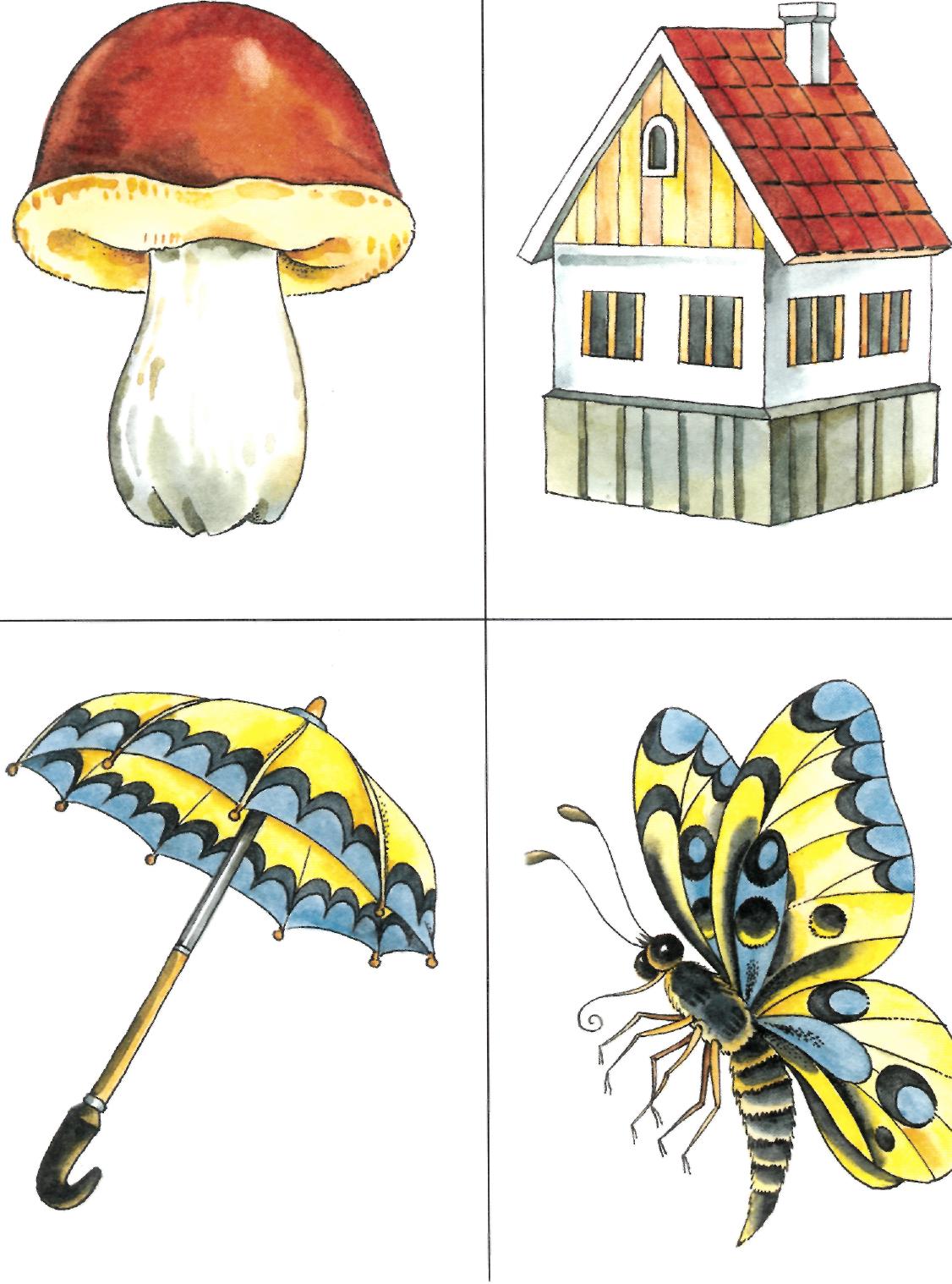 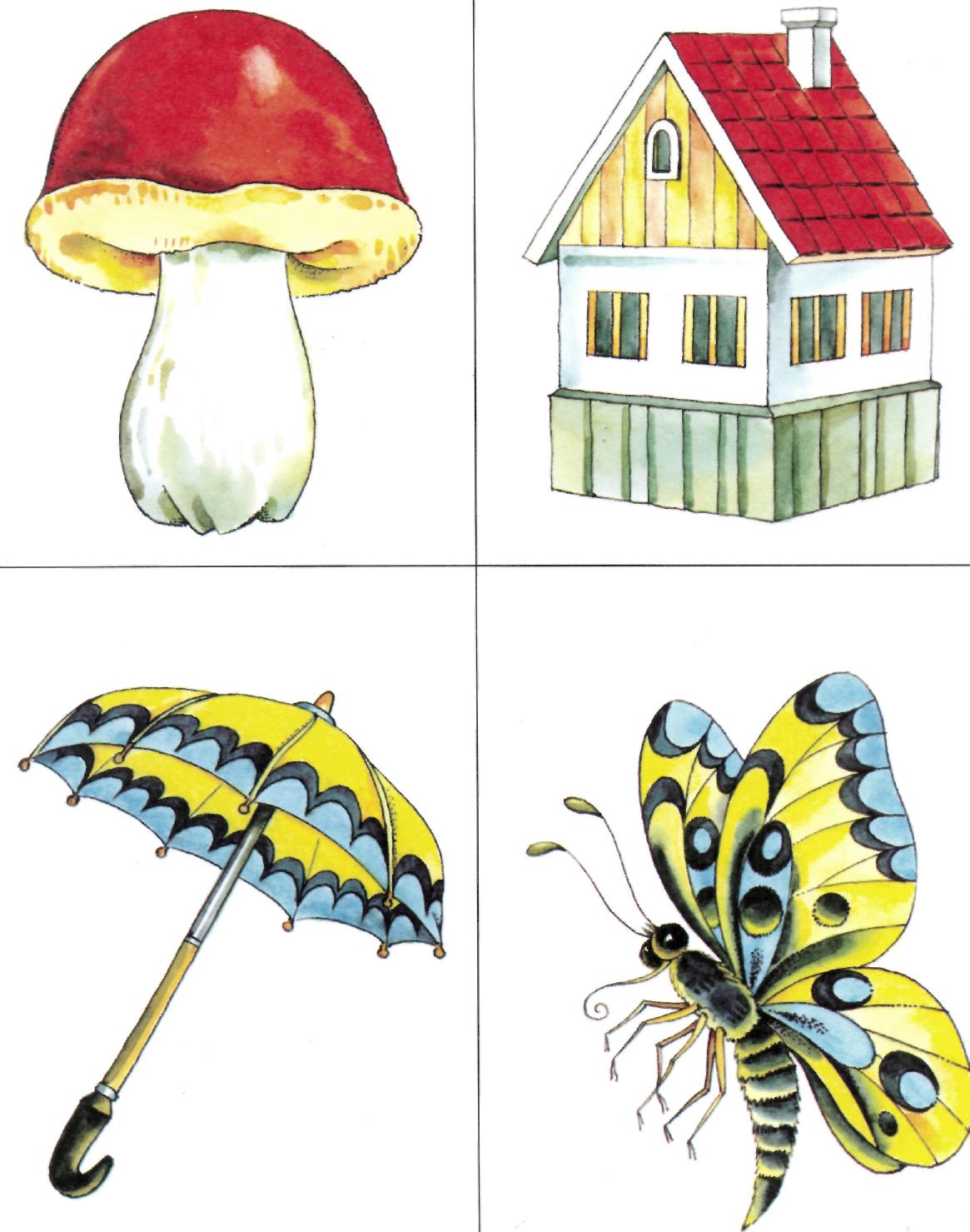 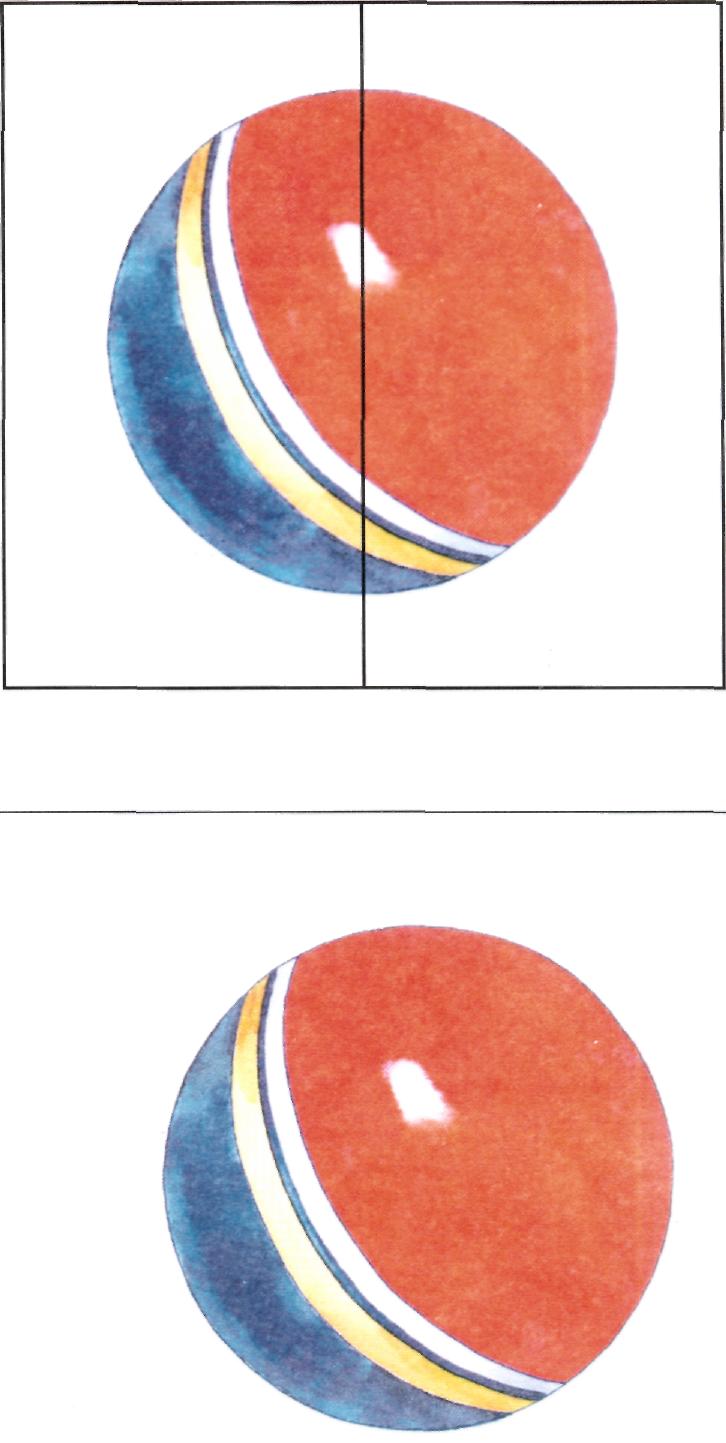 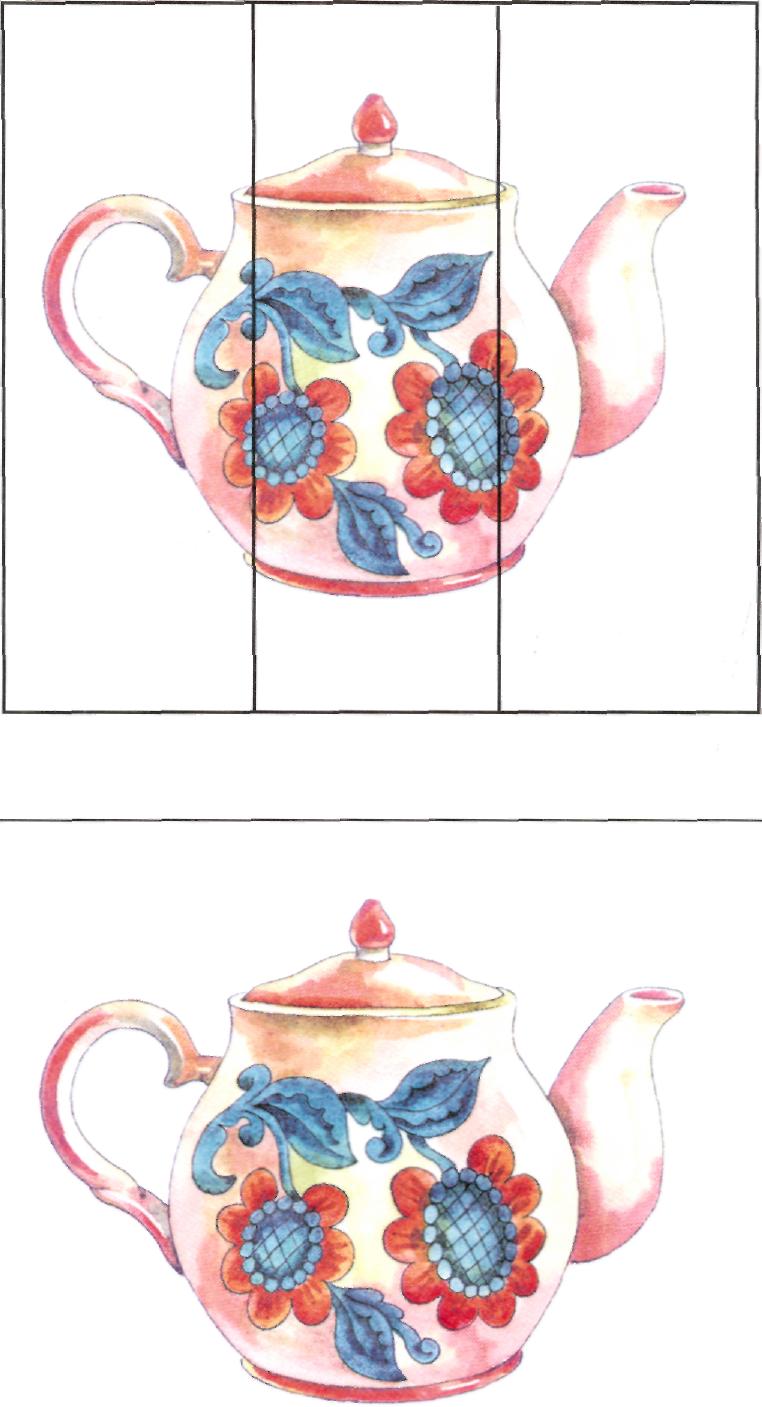 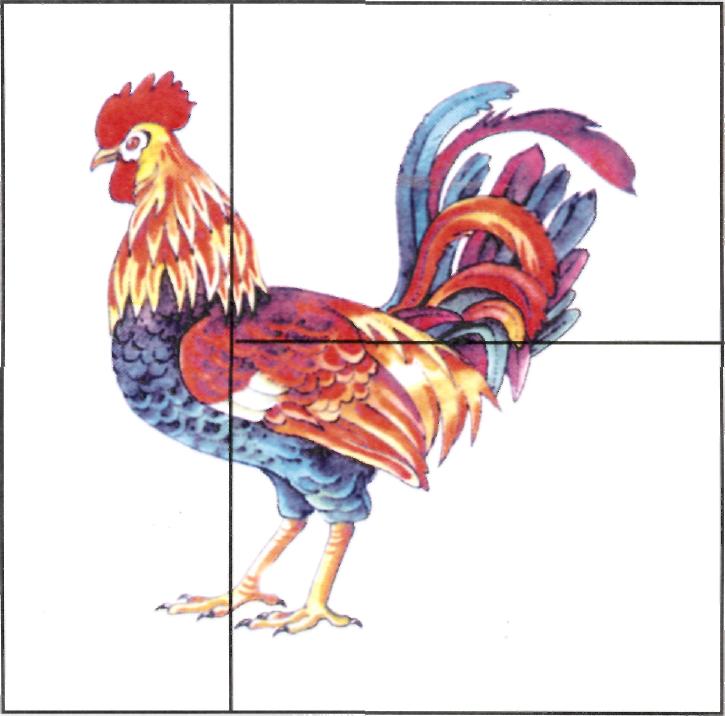 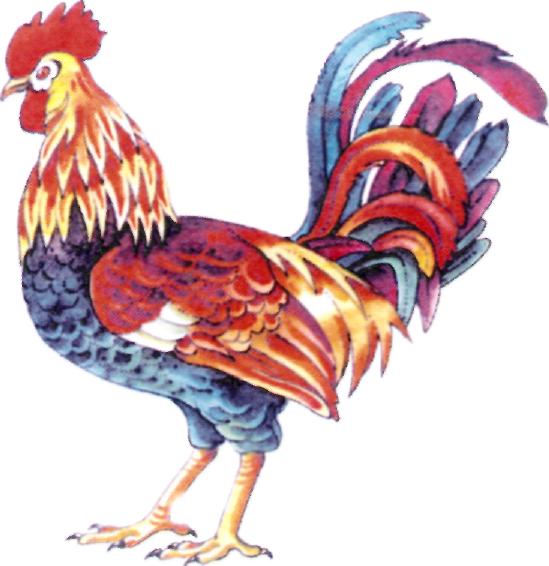 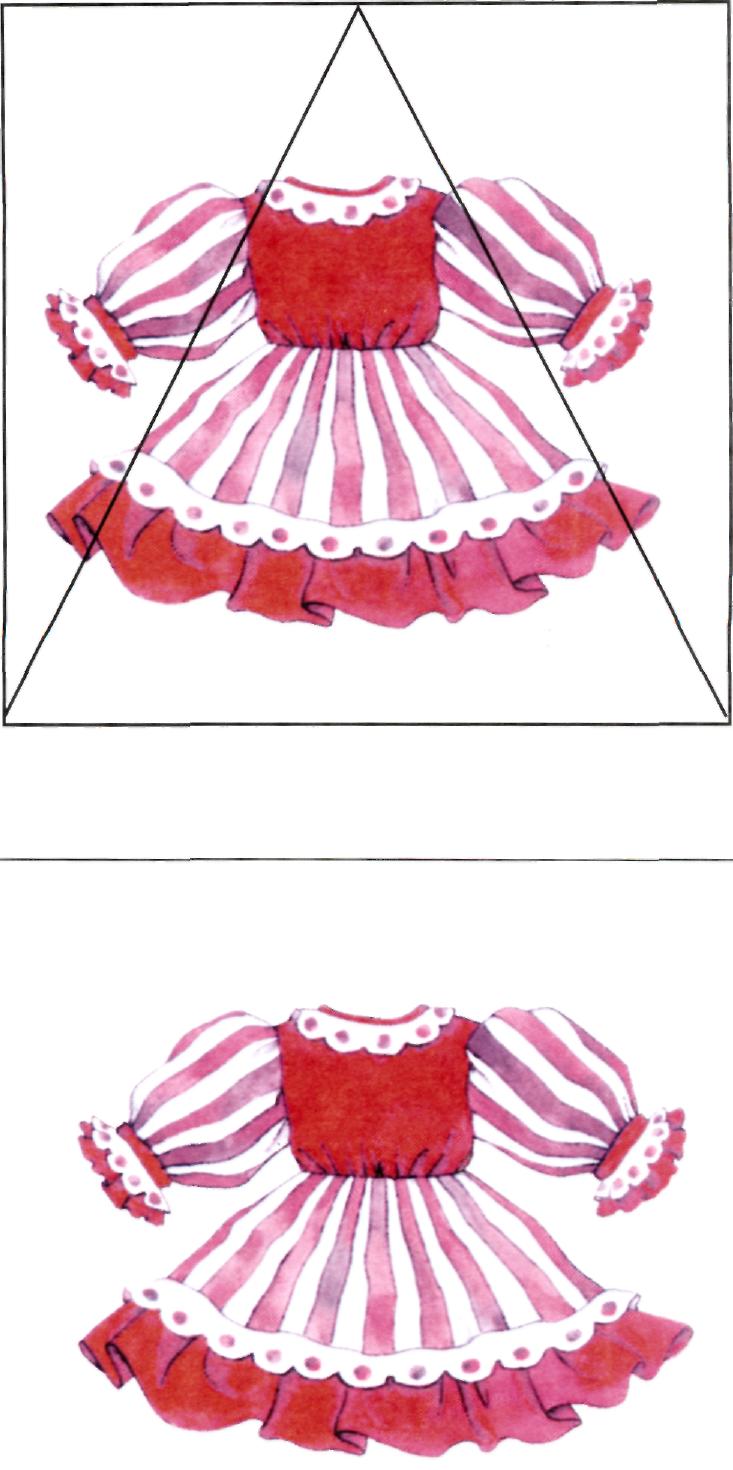 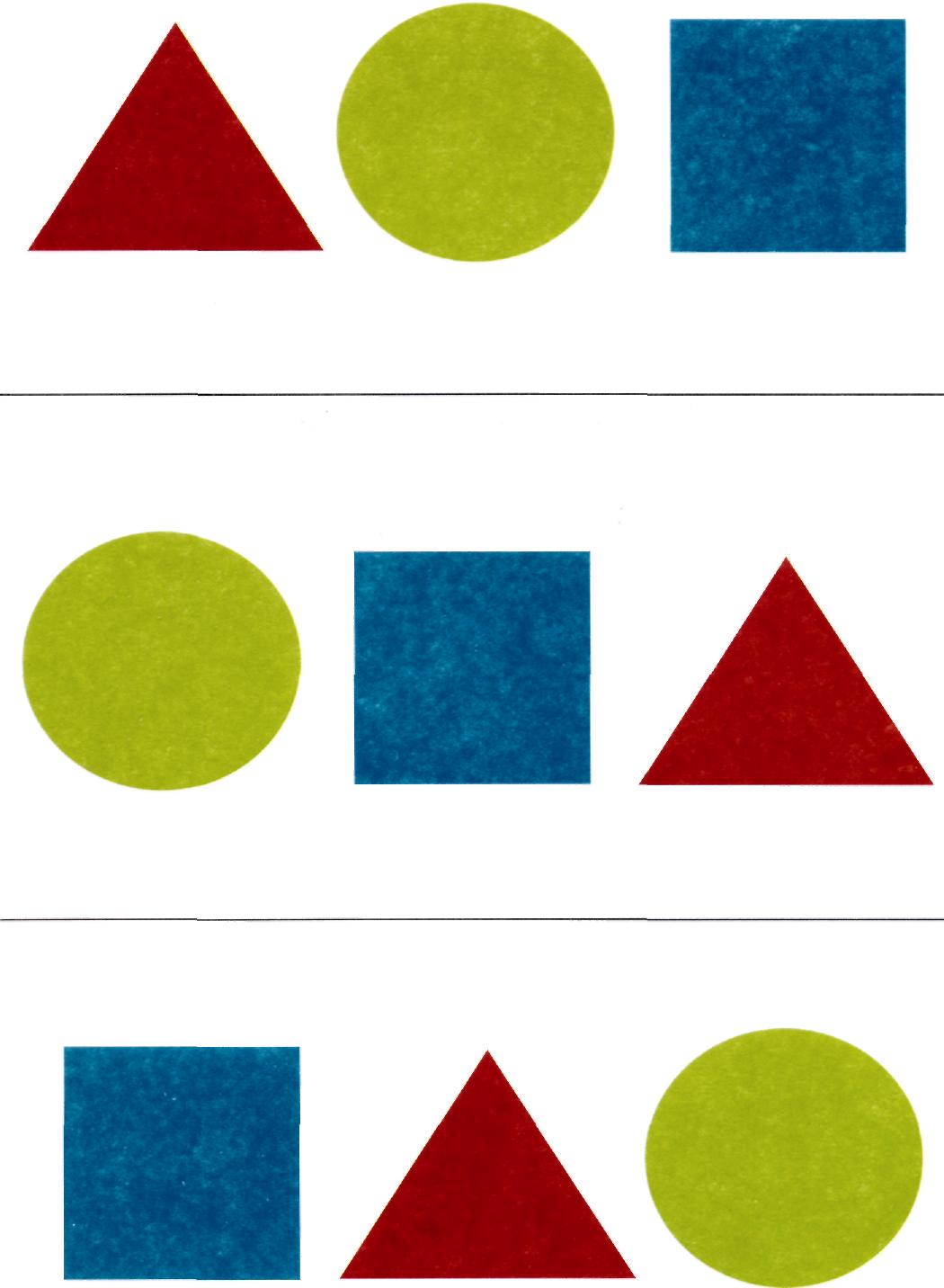 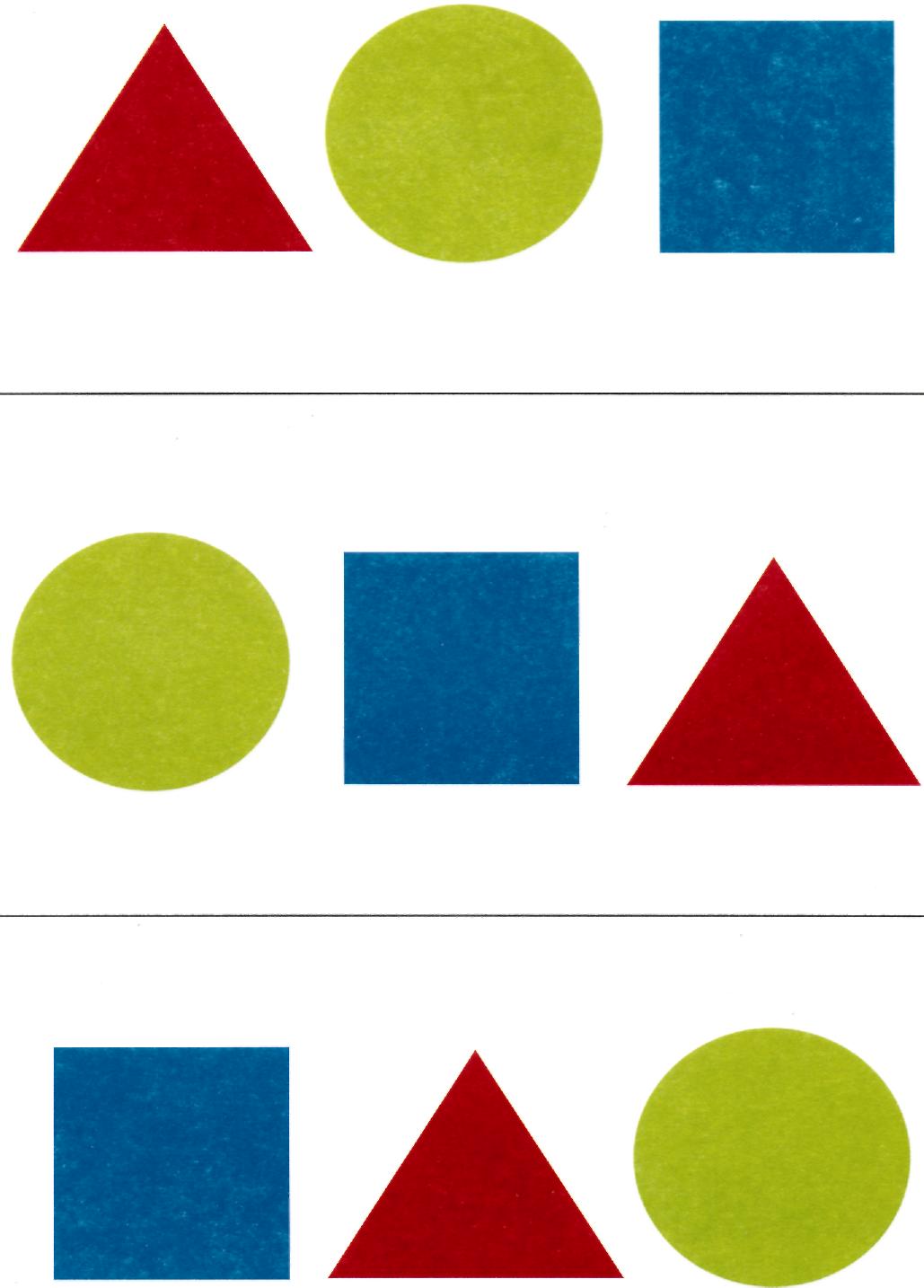 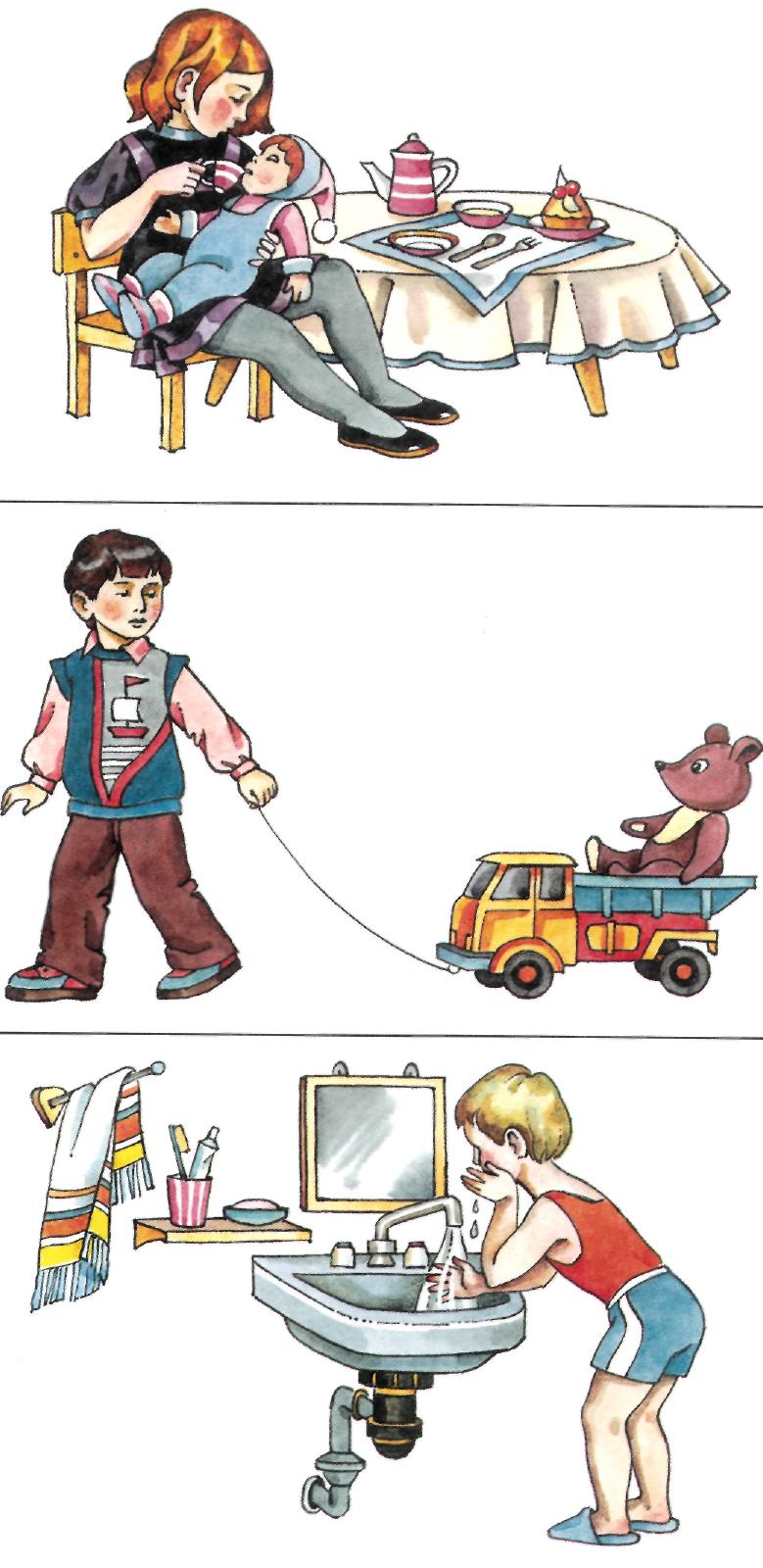 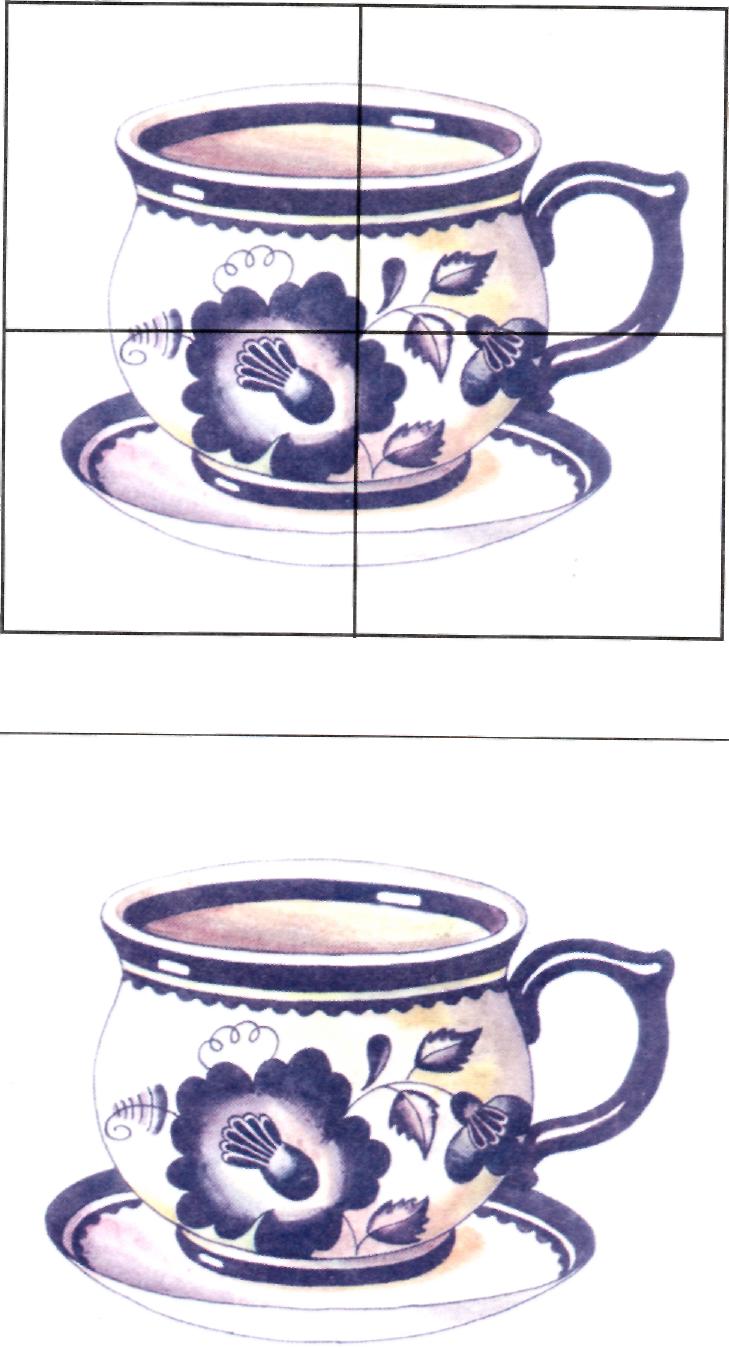 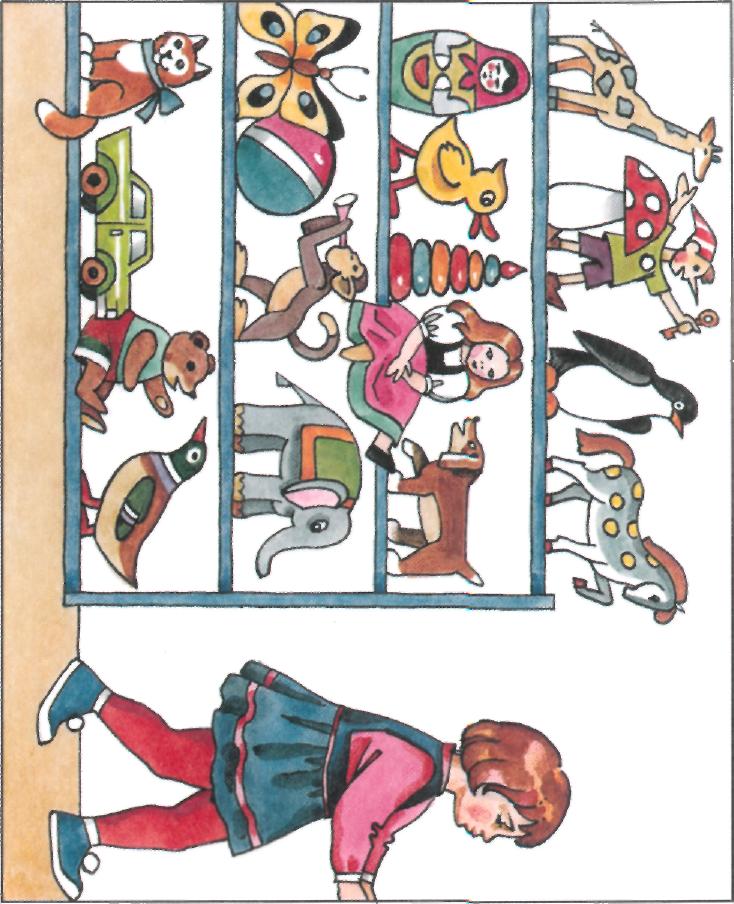 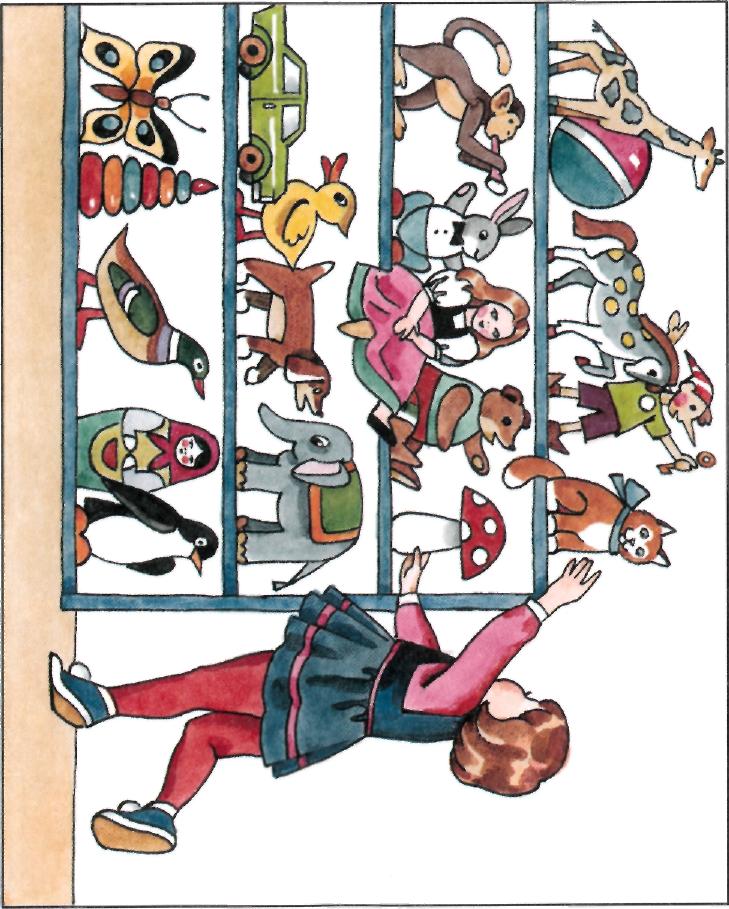 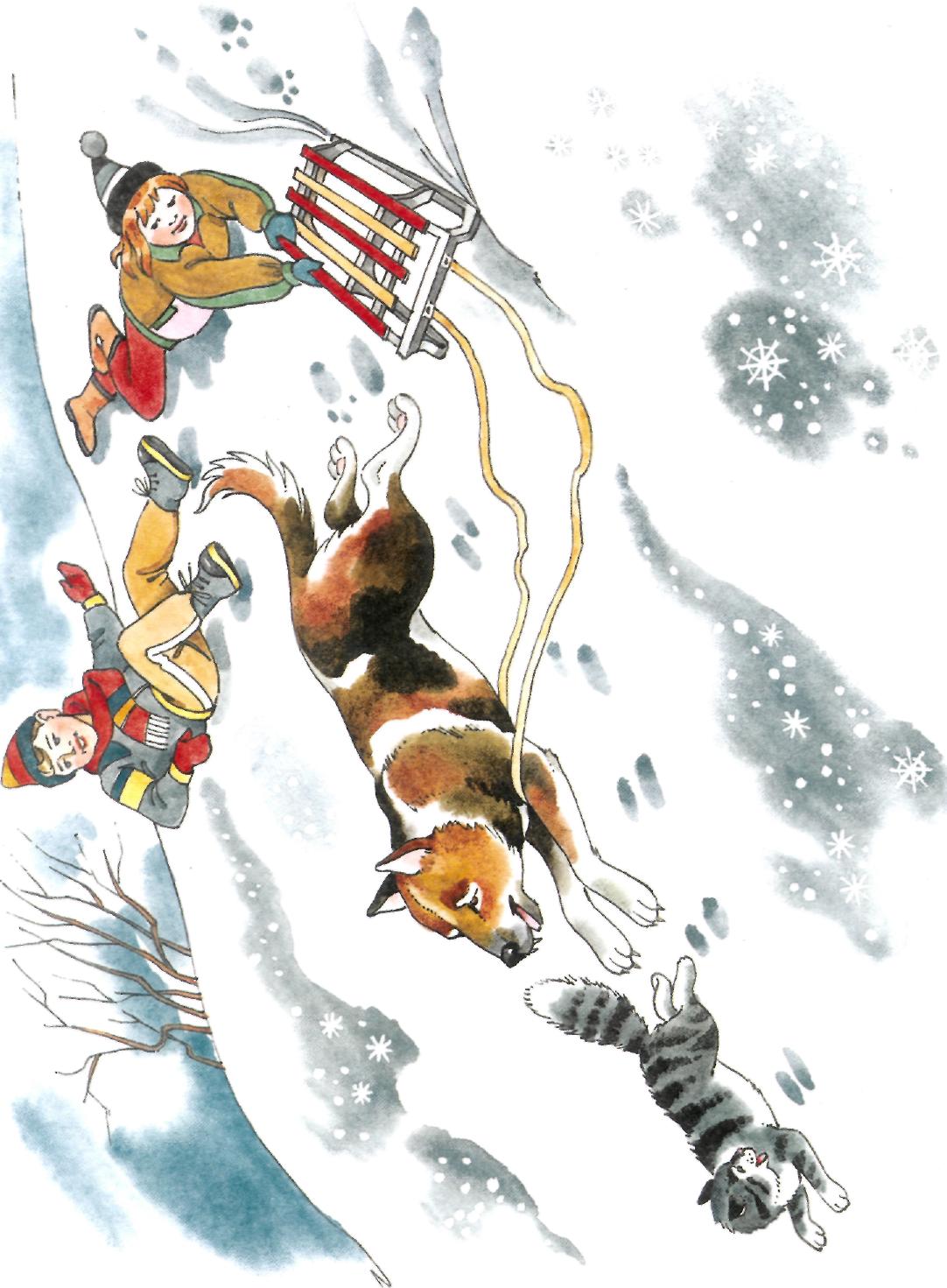 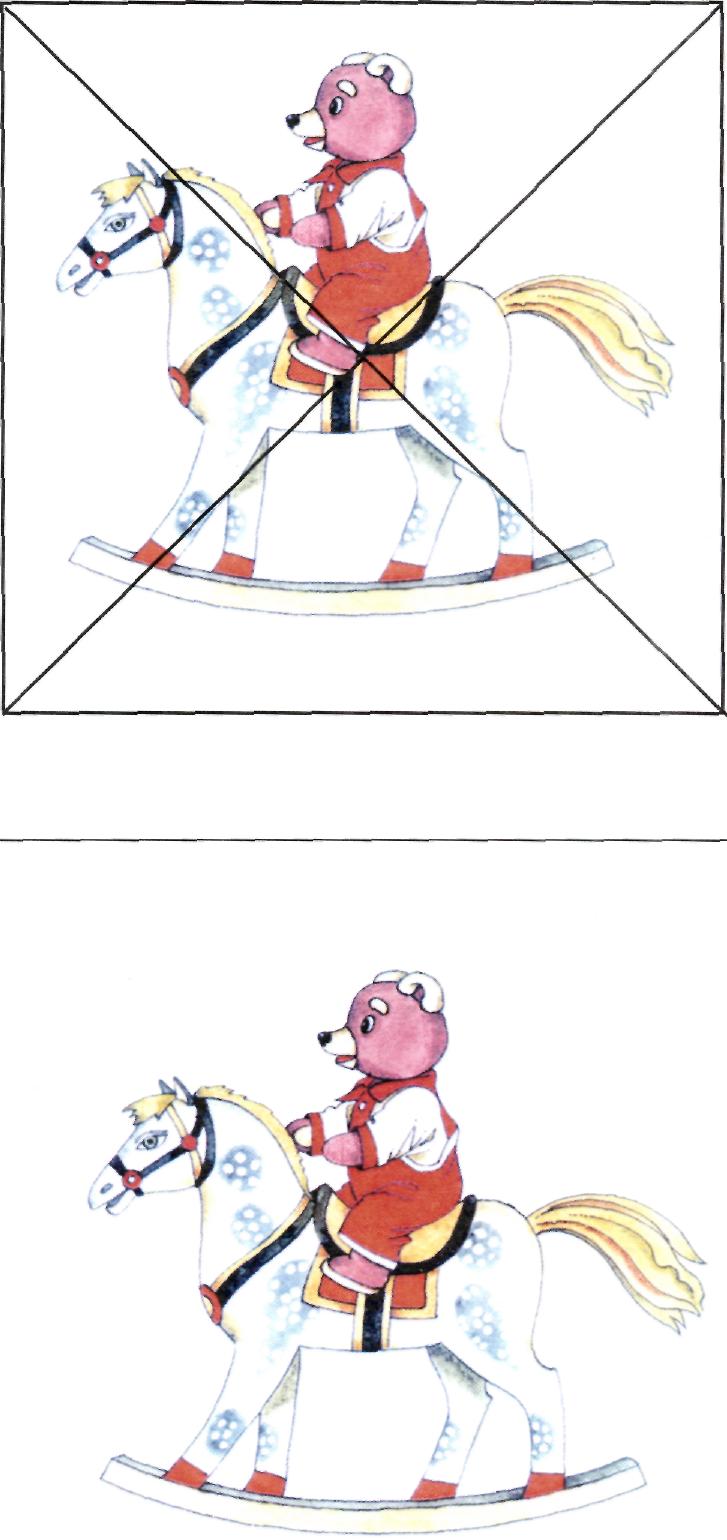 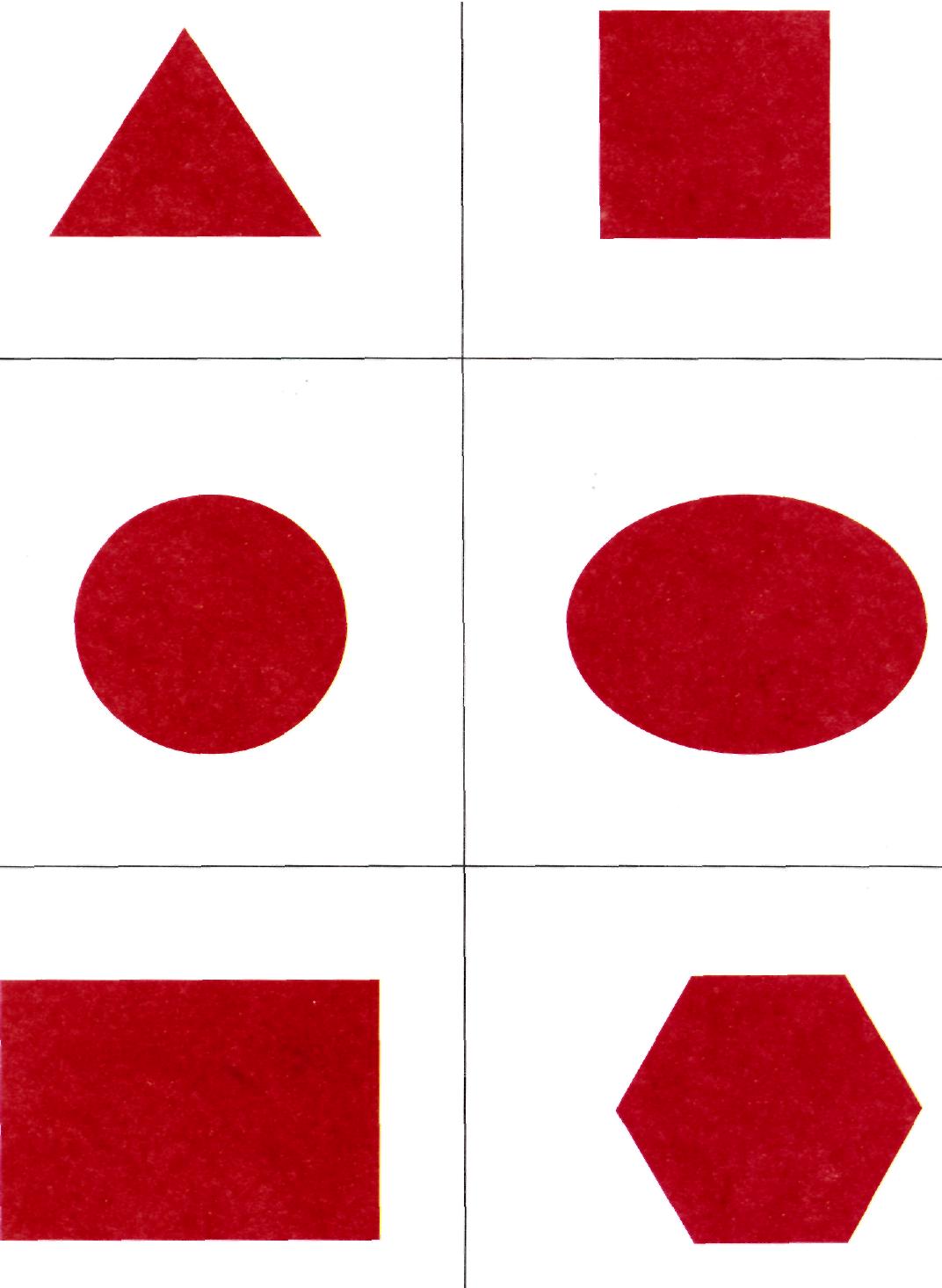 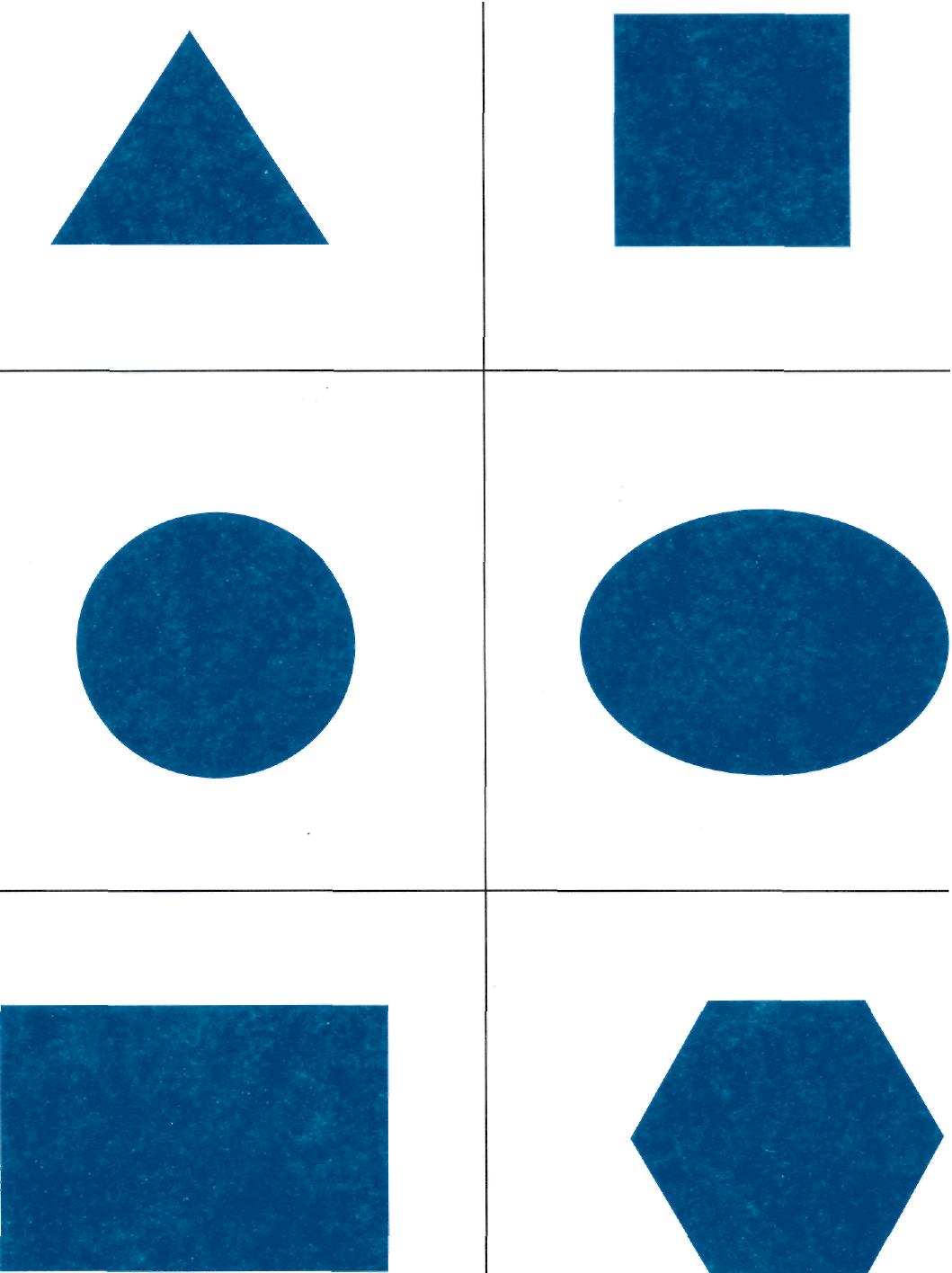 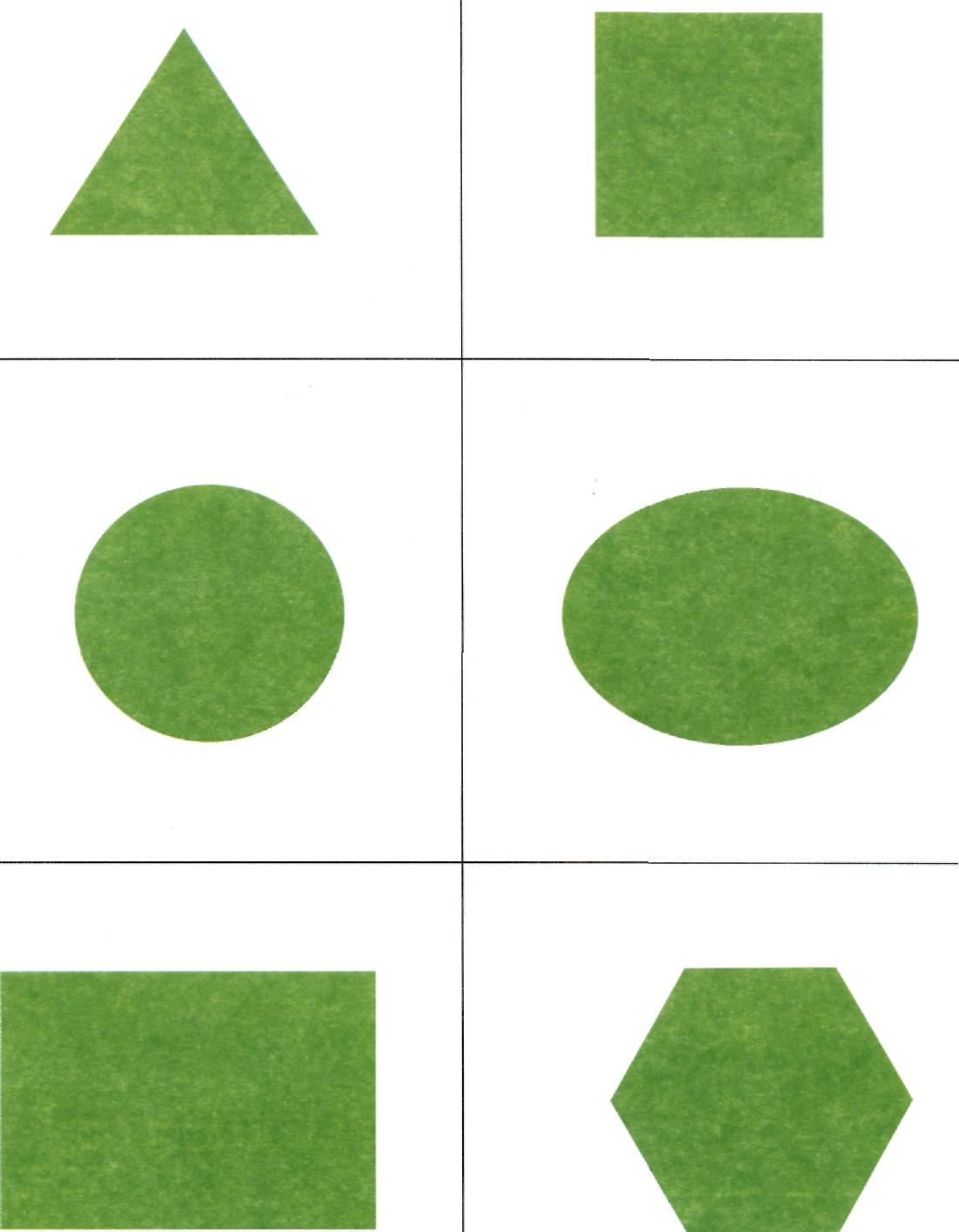 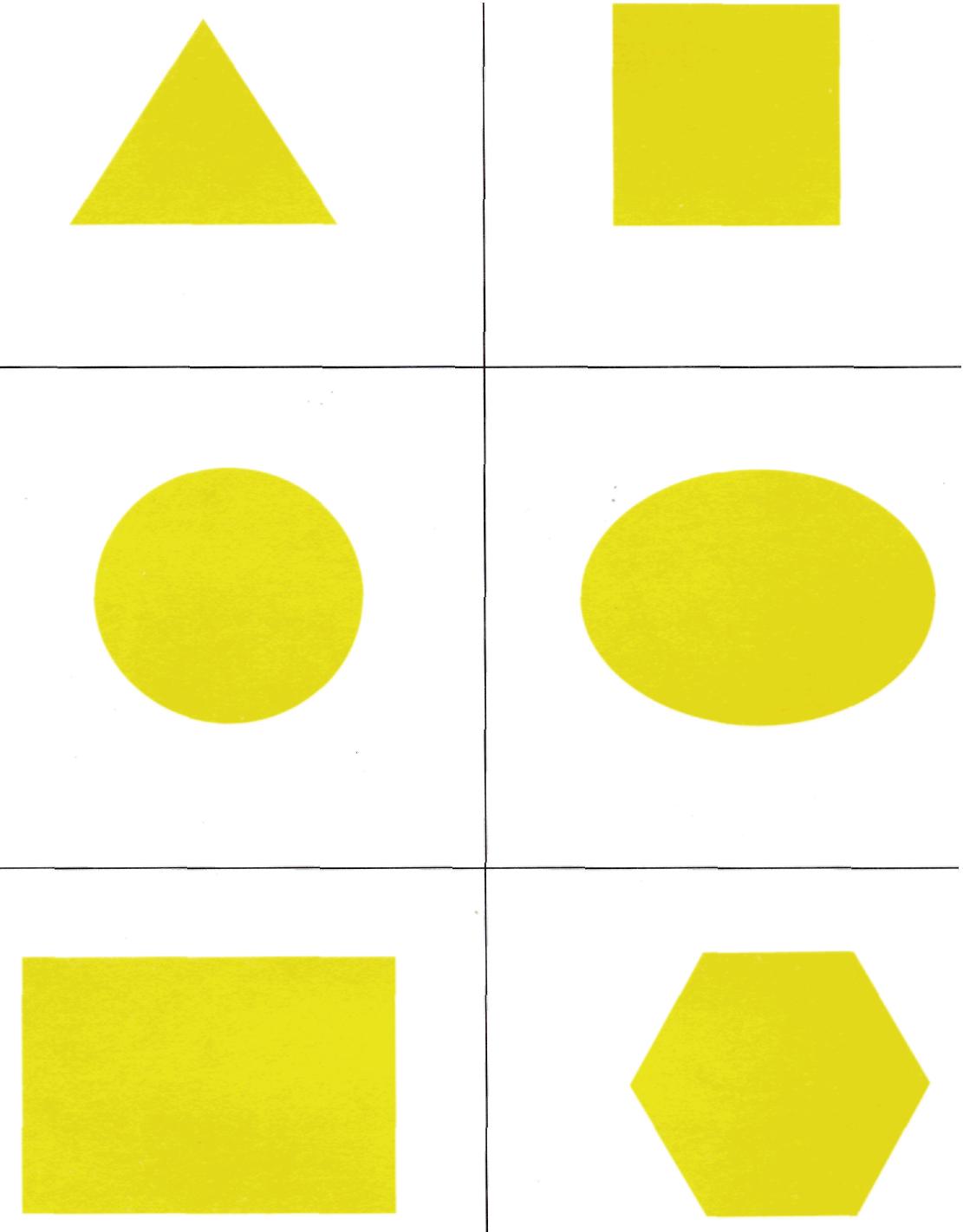 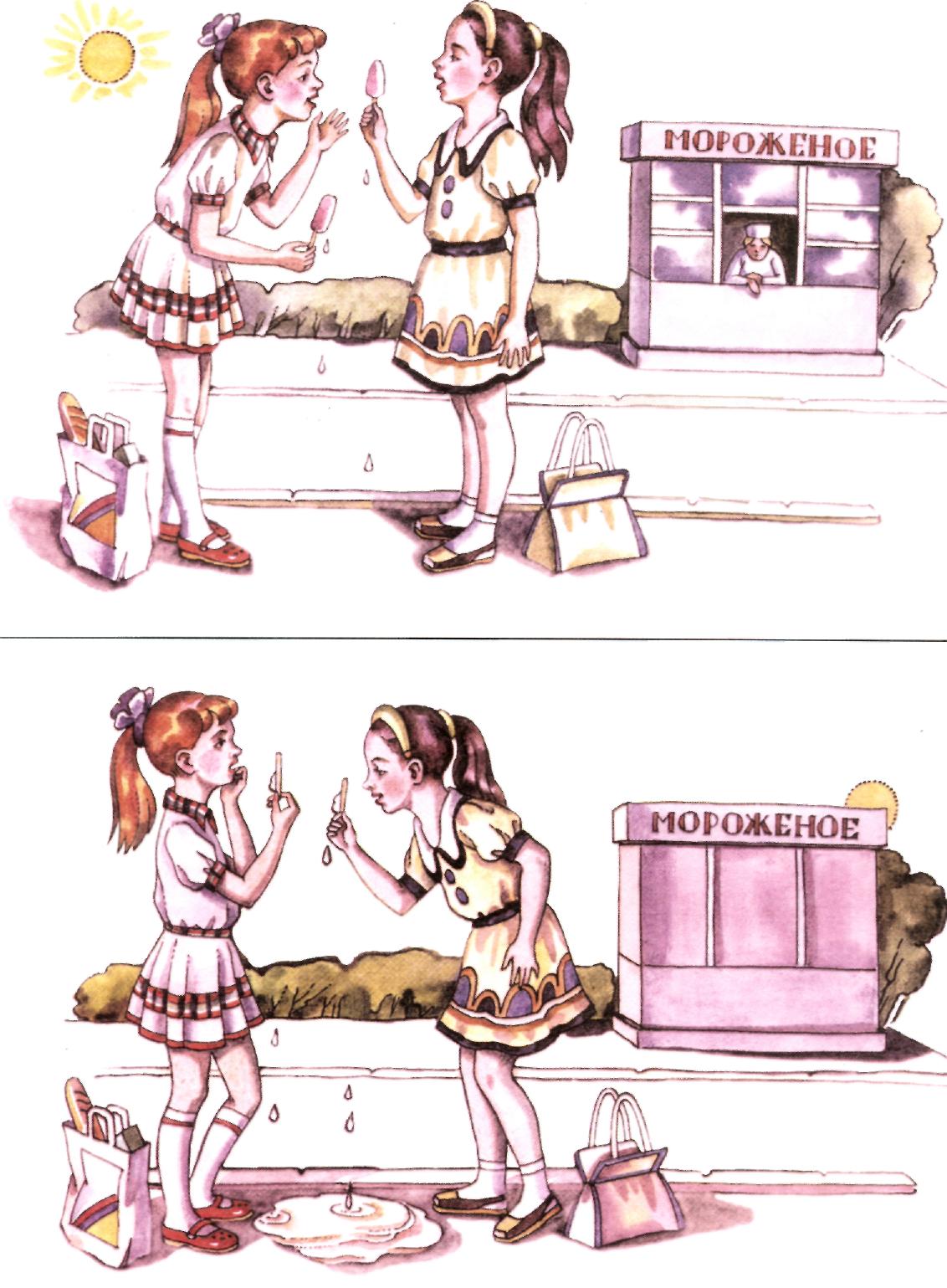 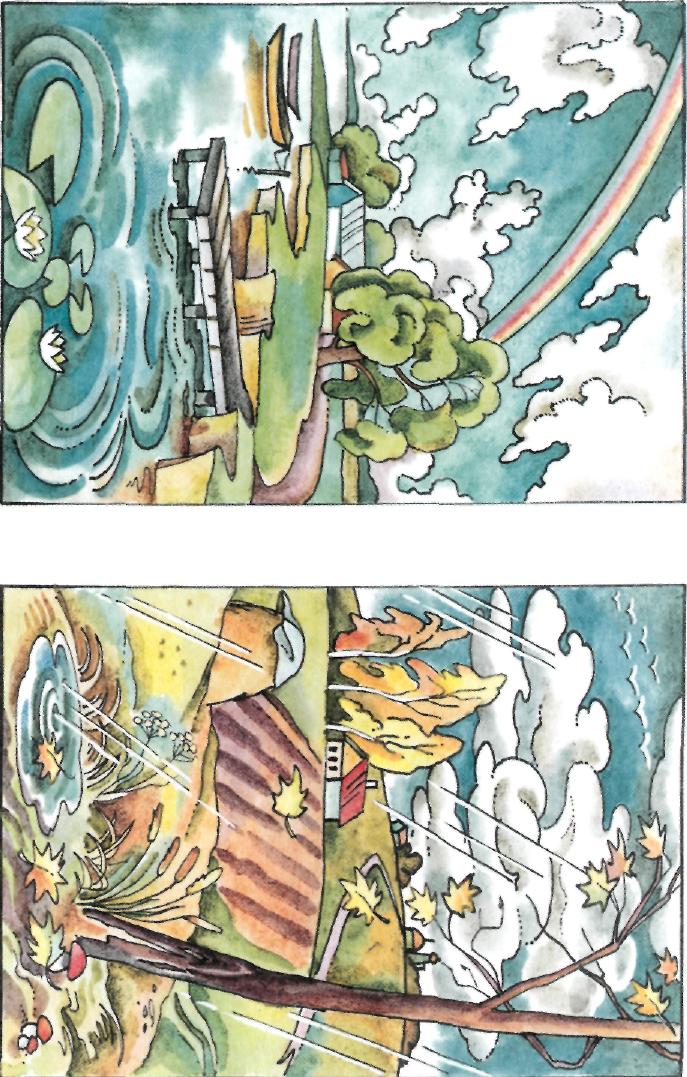 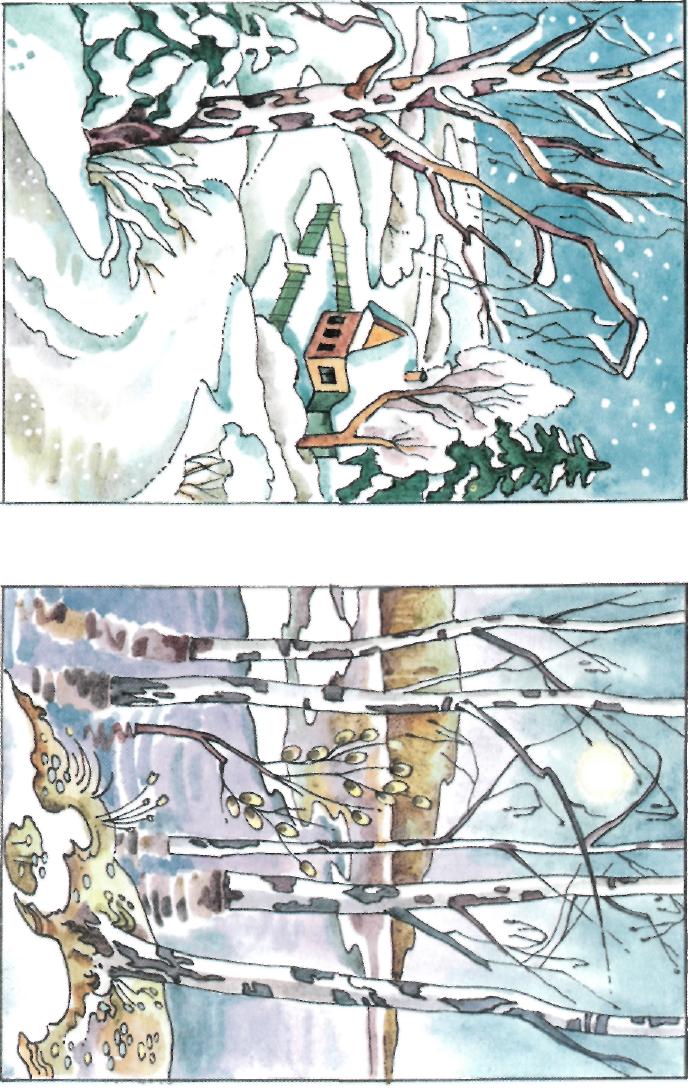 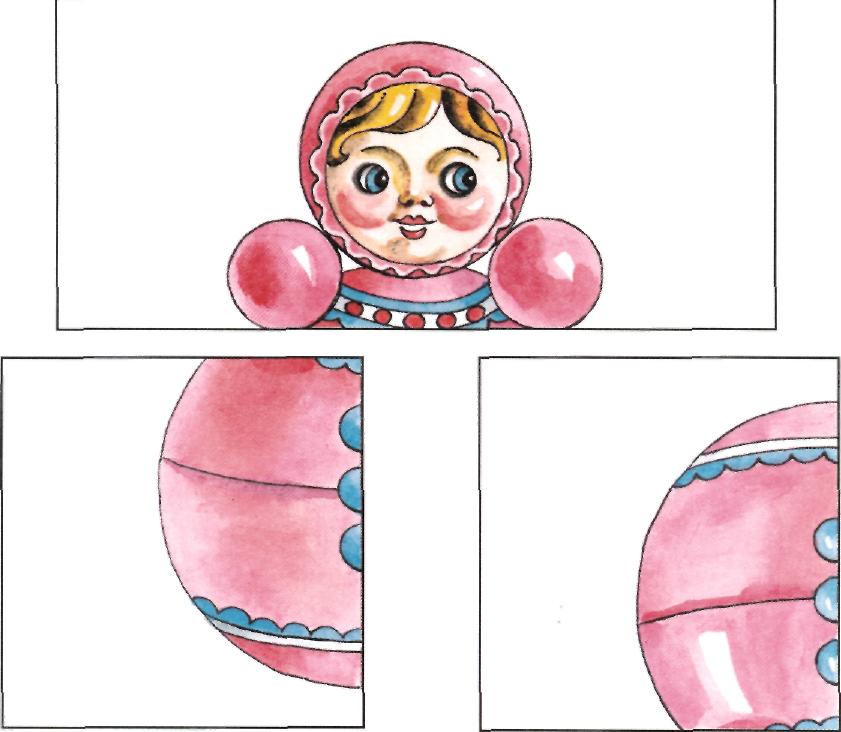 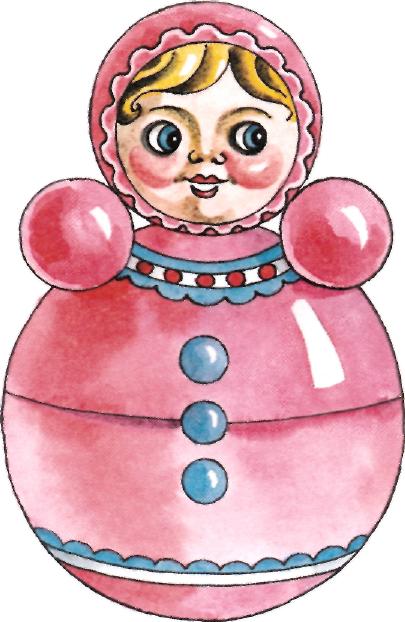 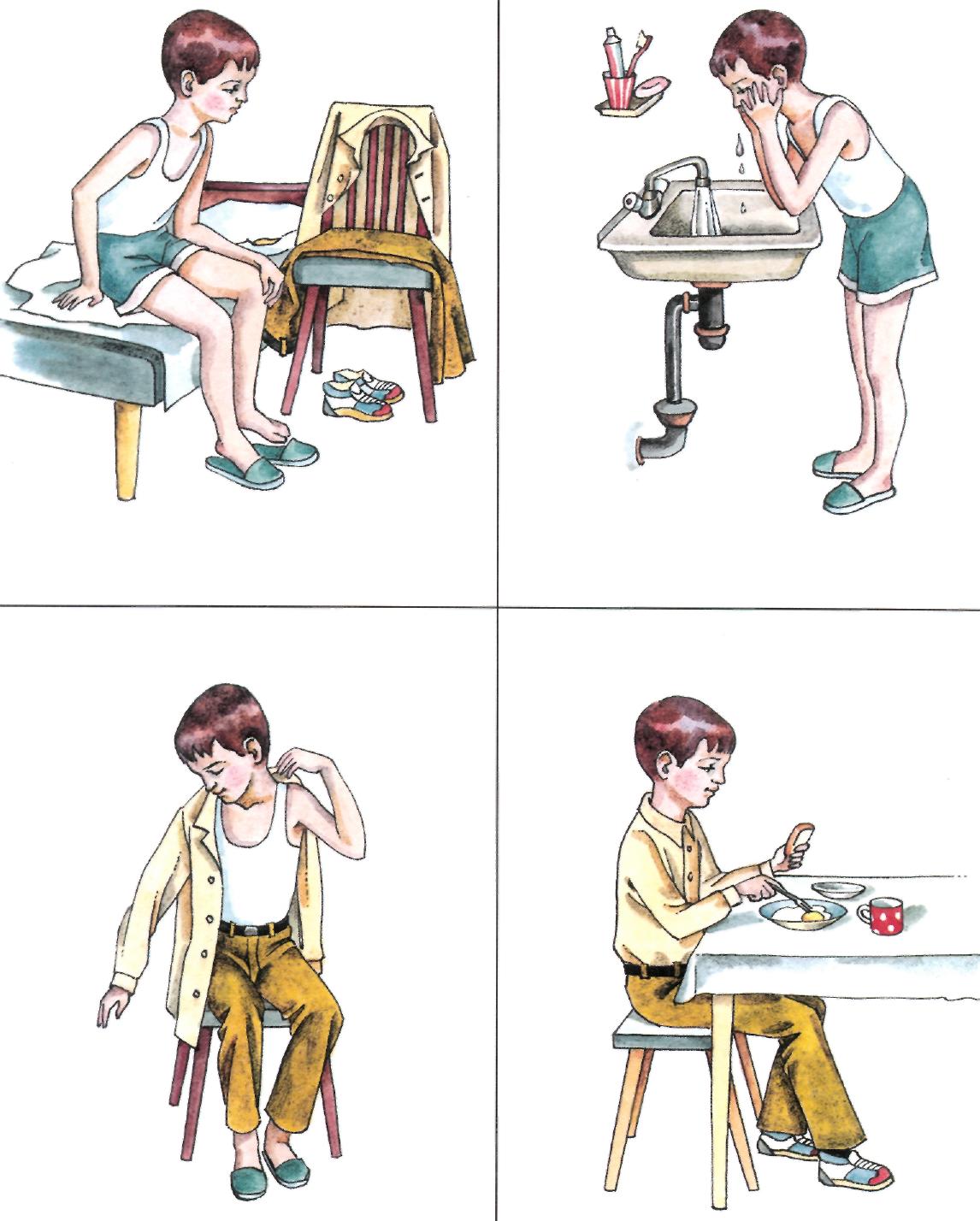 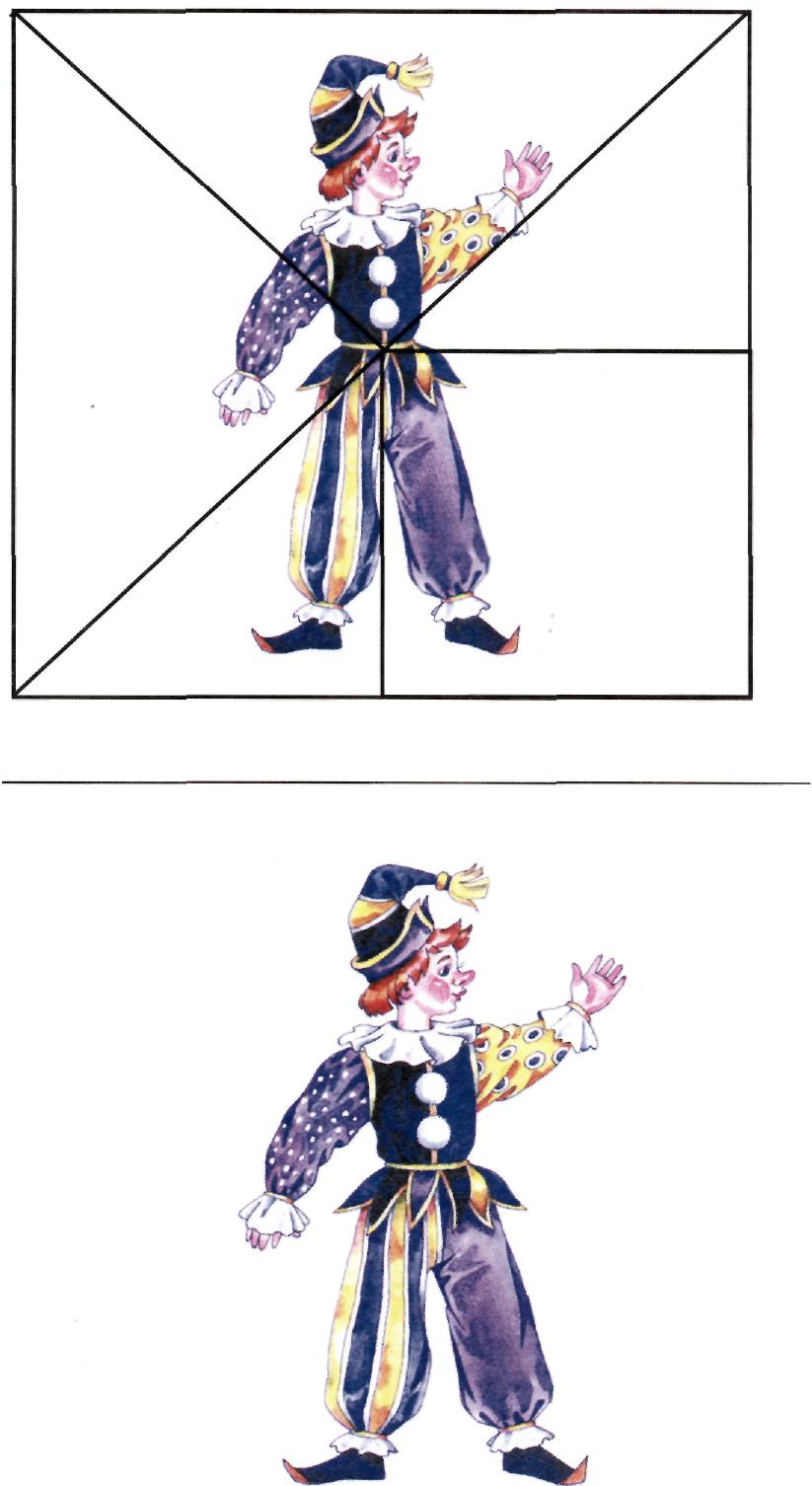 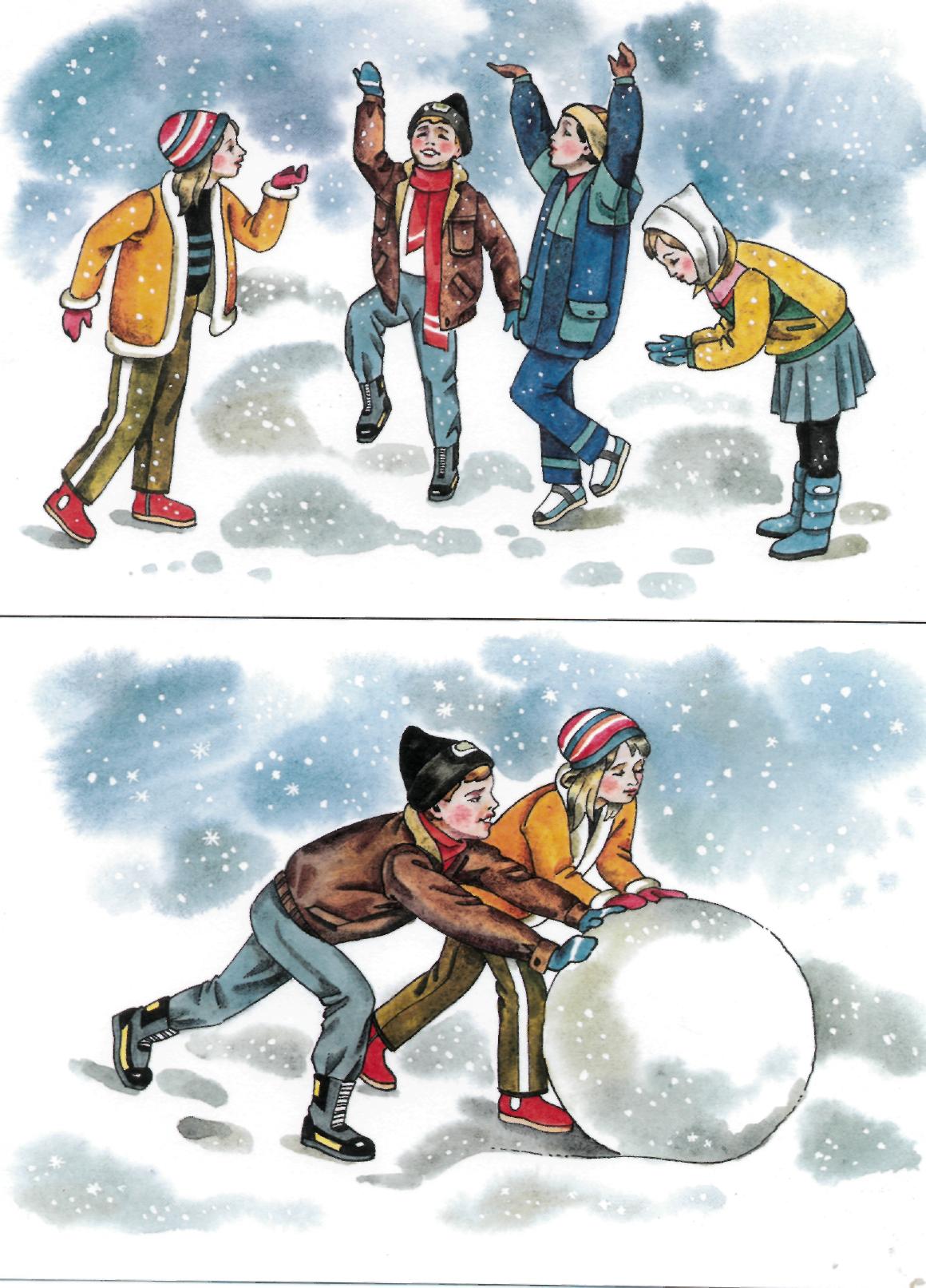 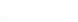 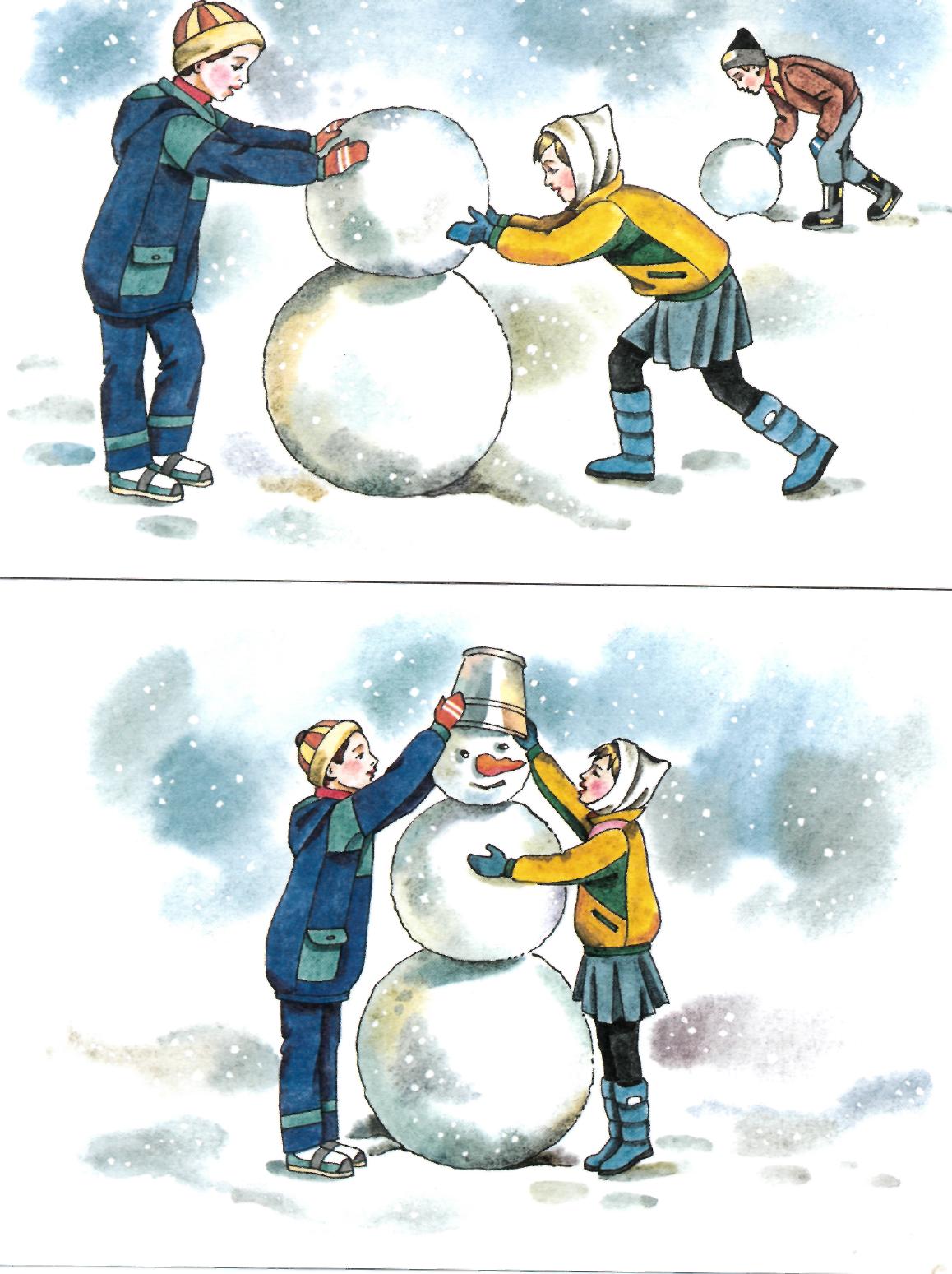 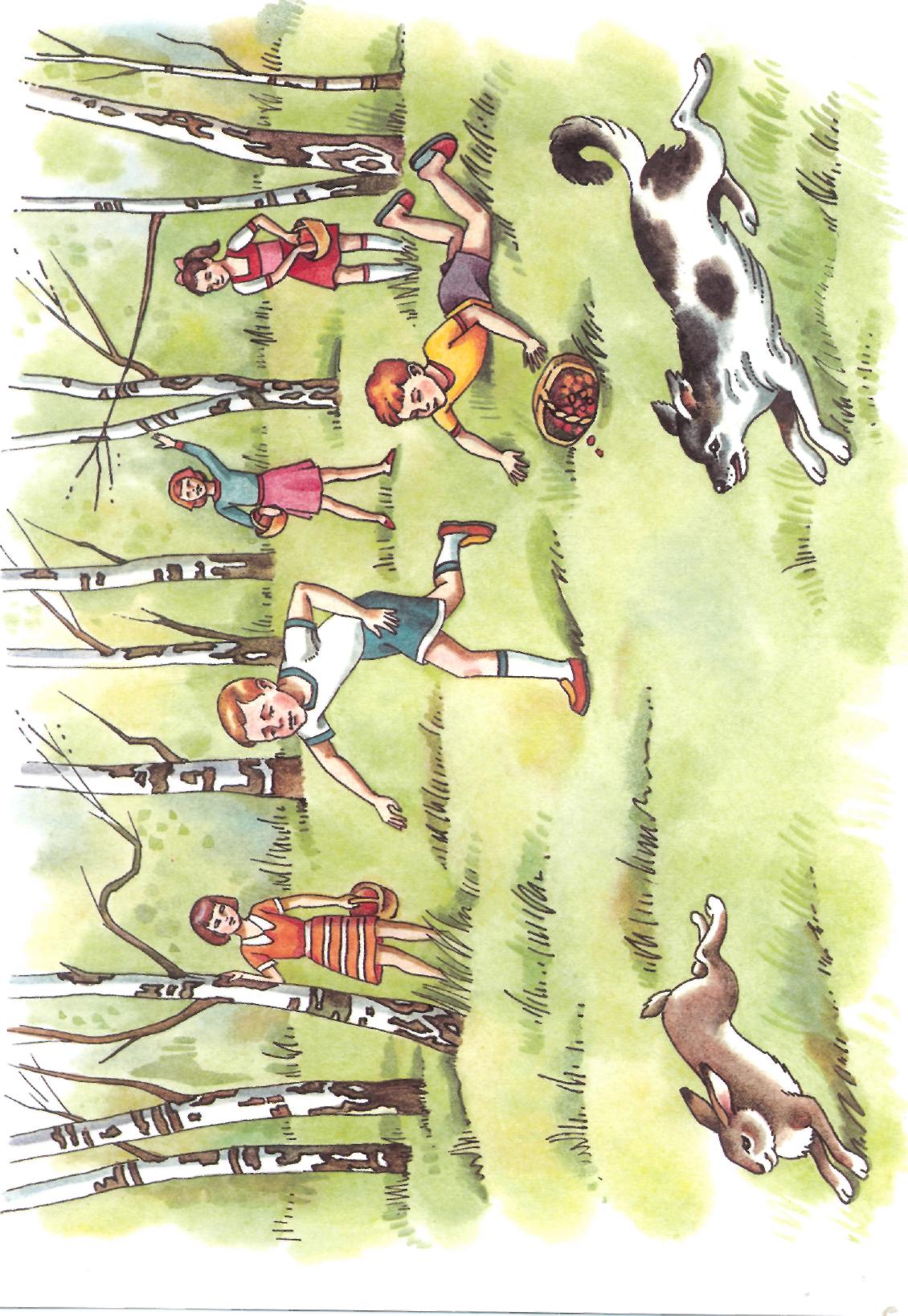 40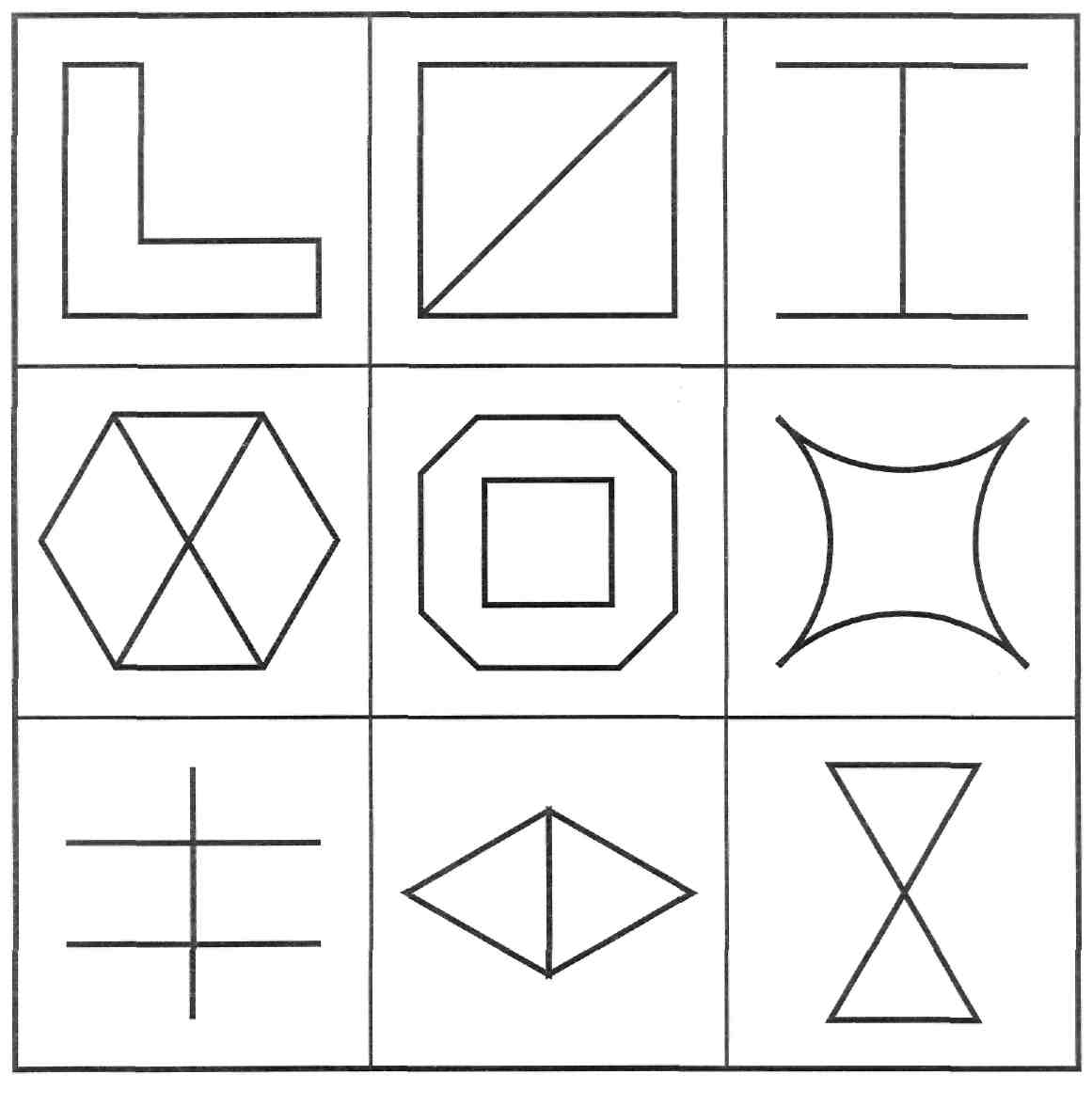 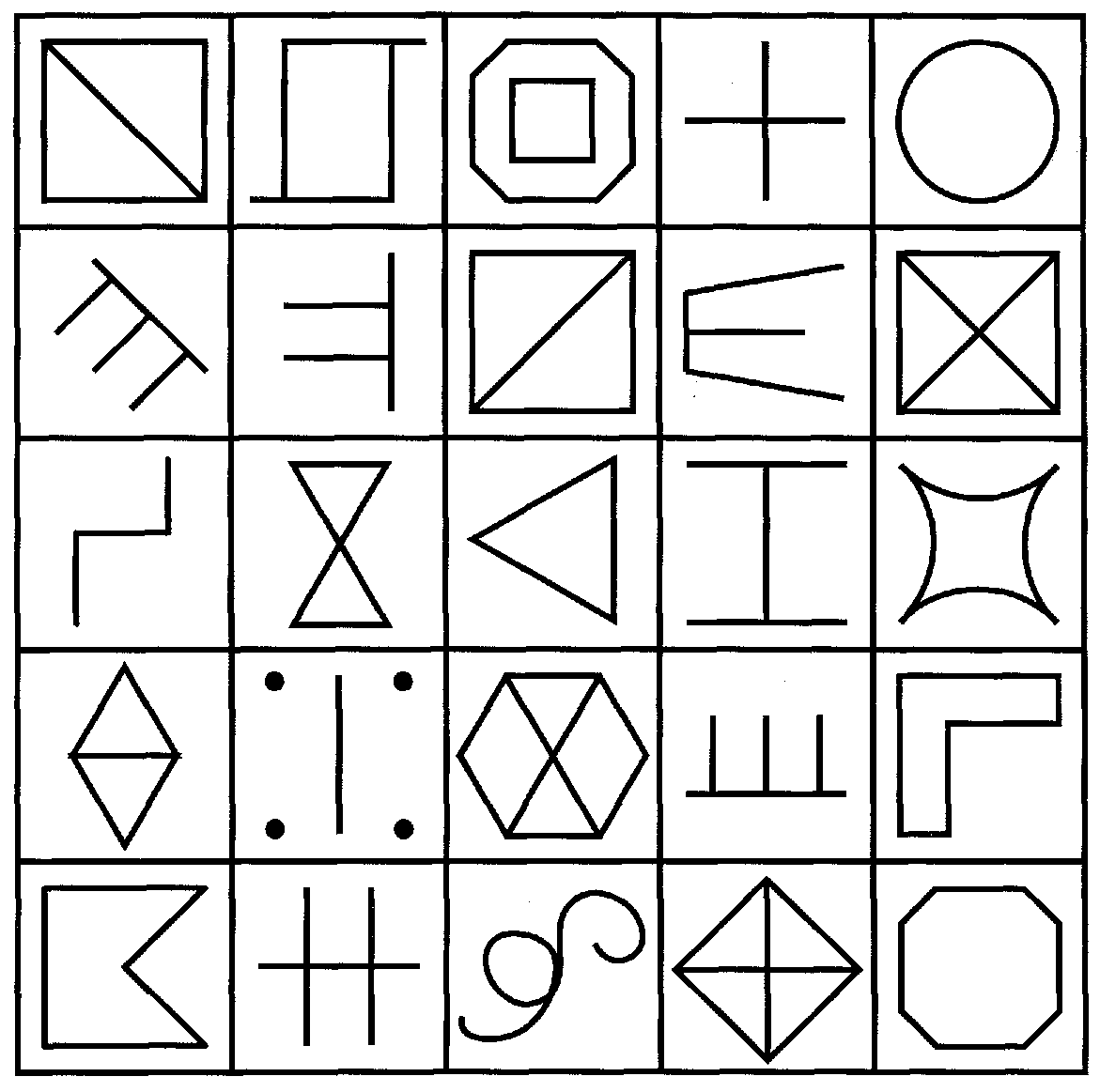 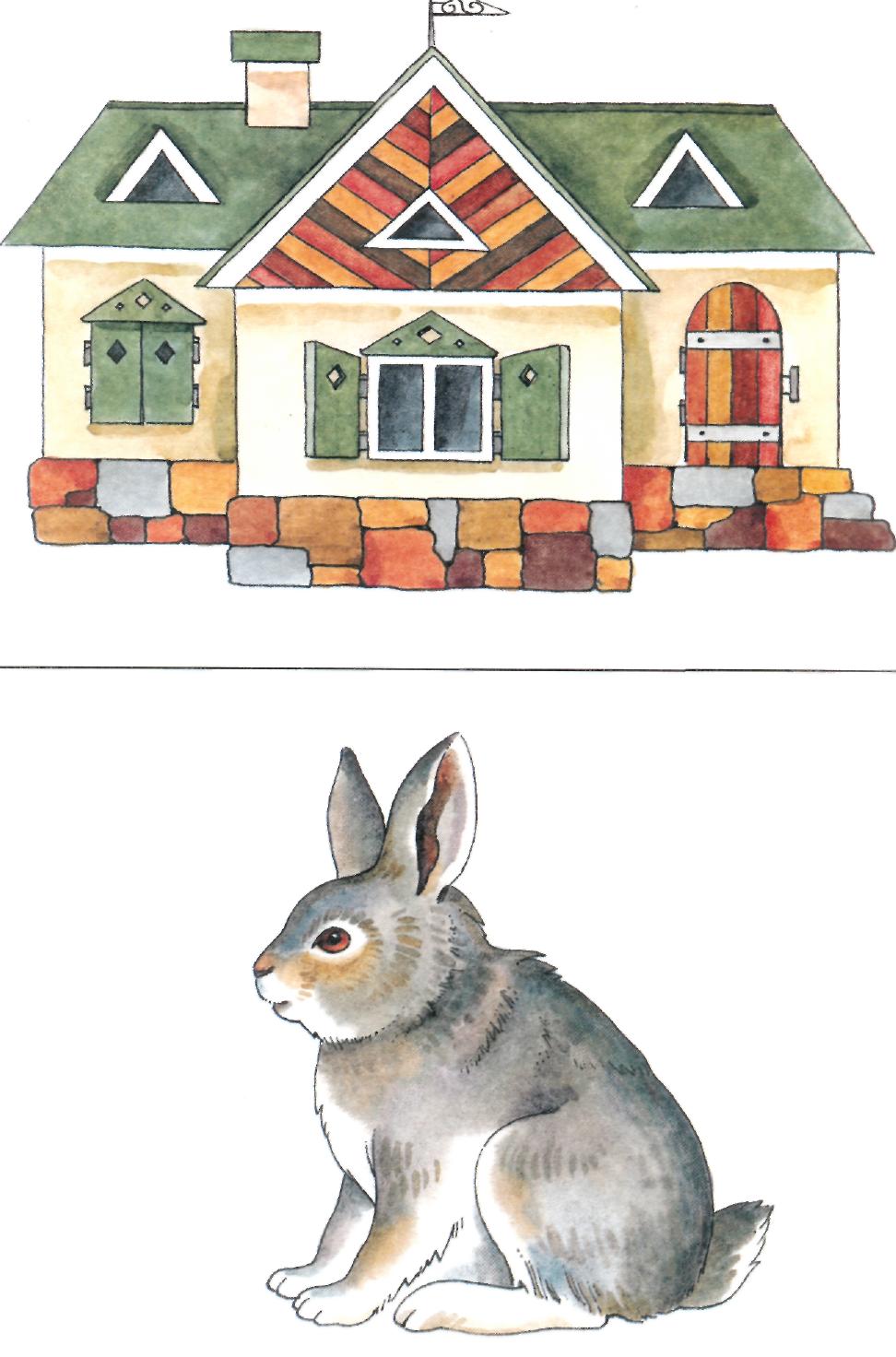 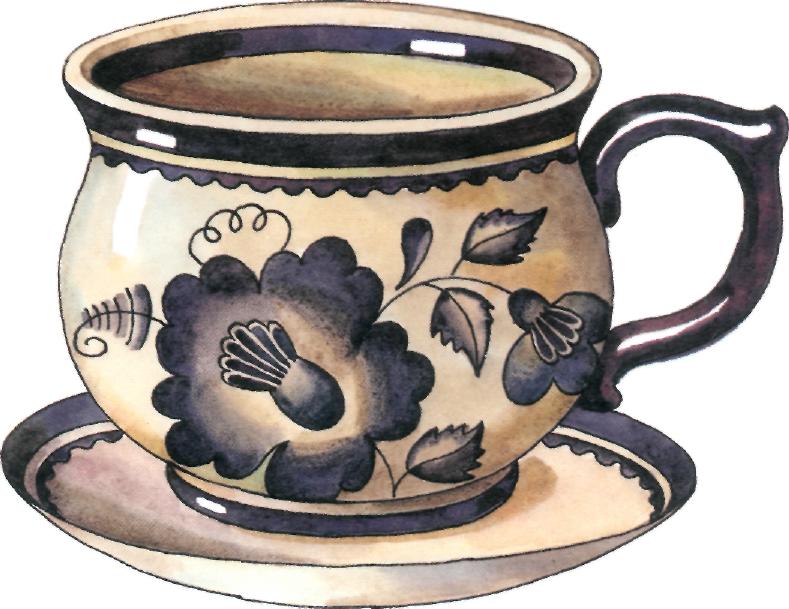 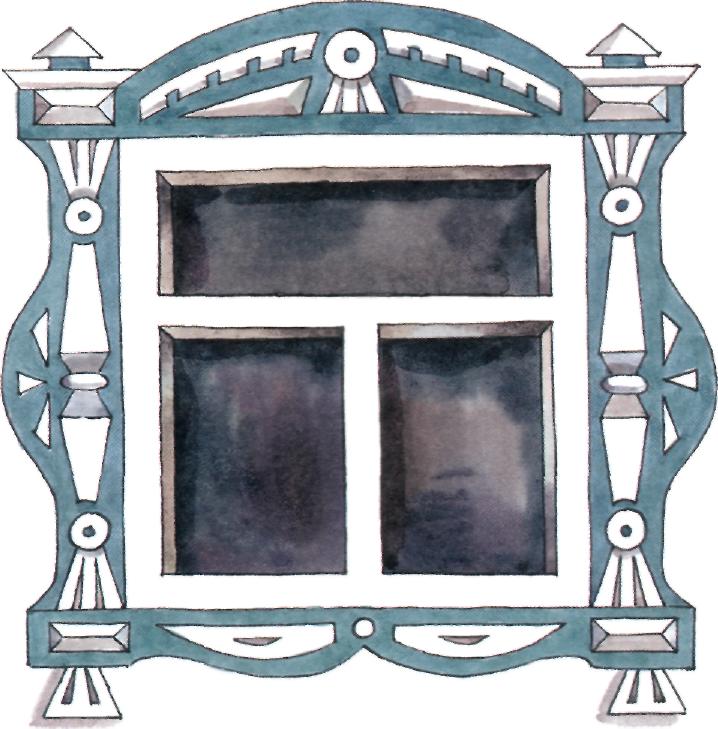 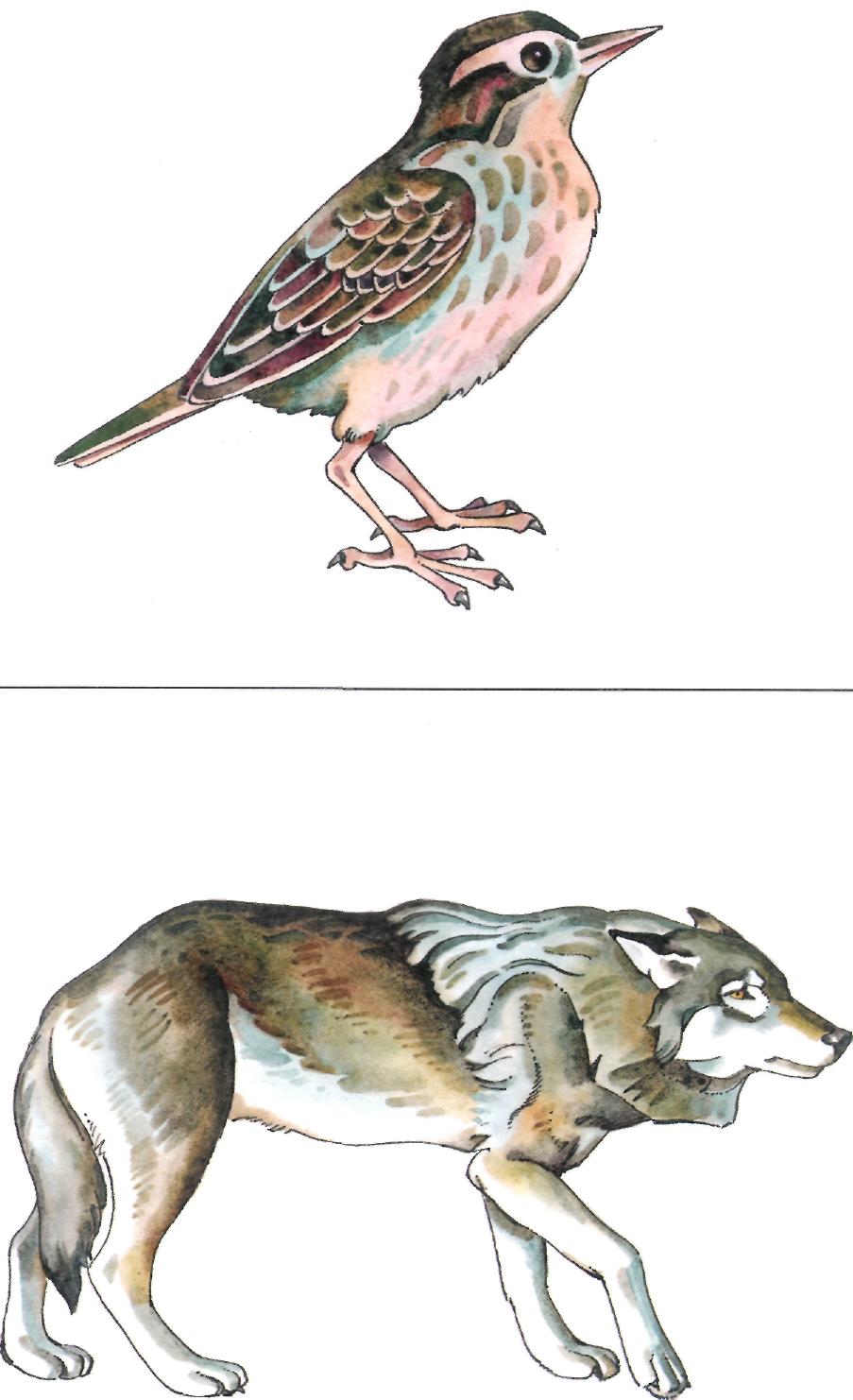 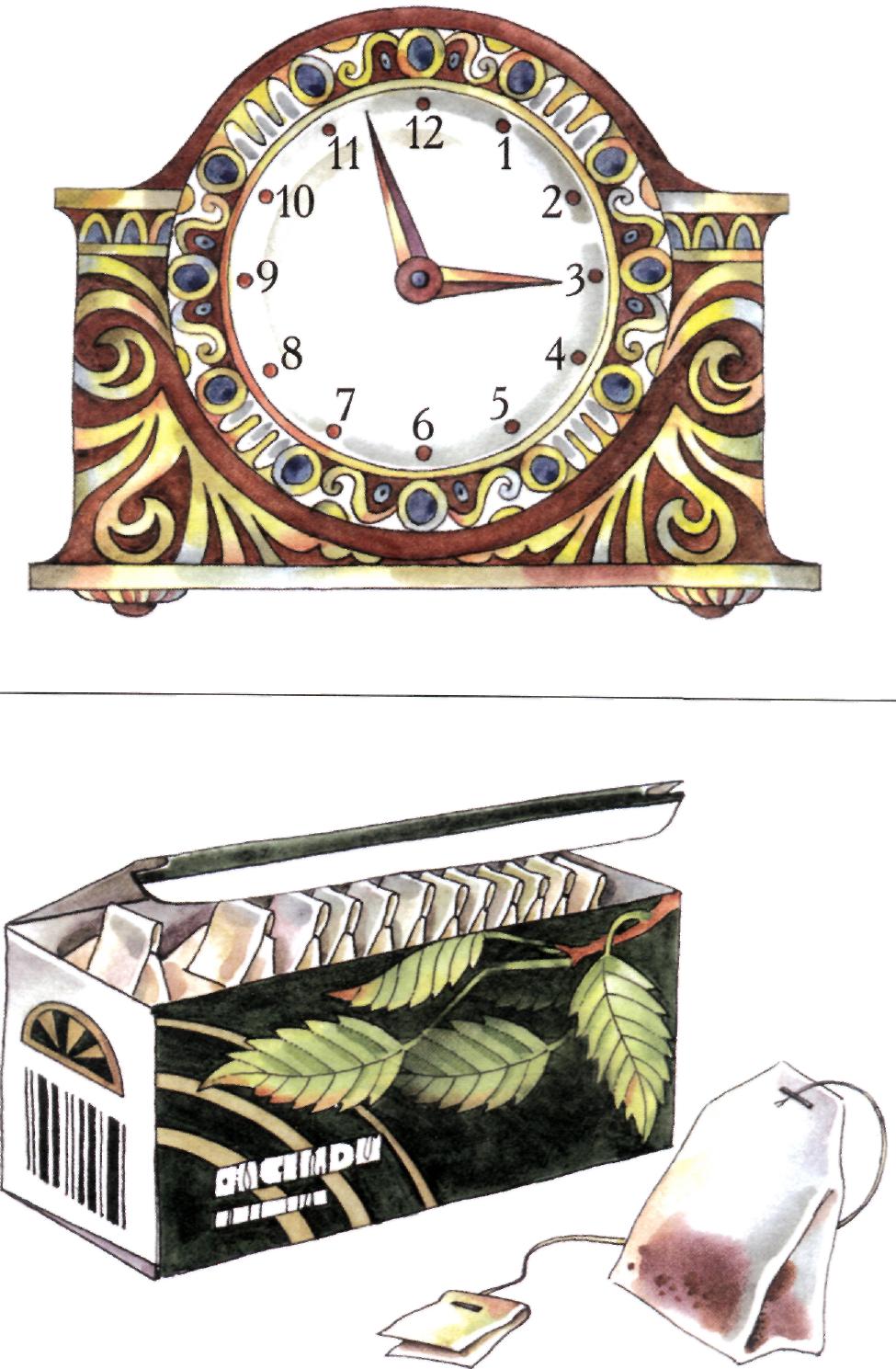 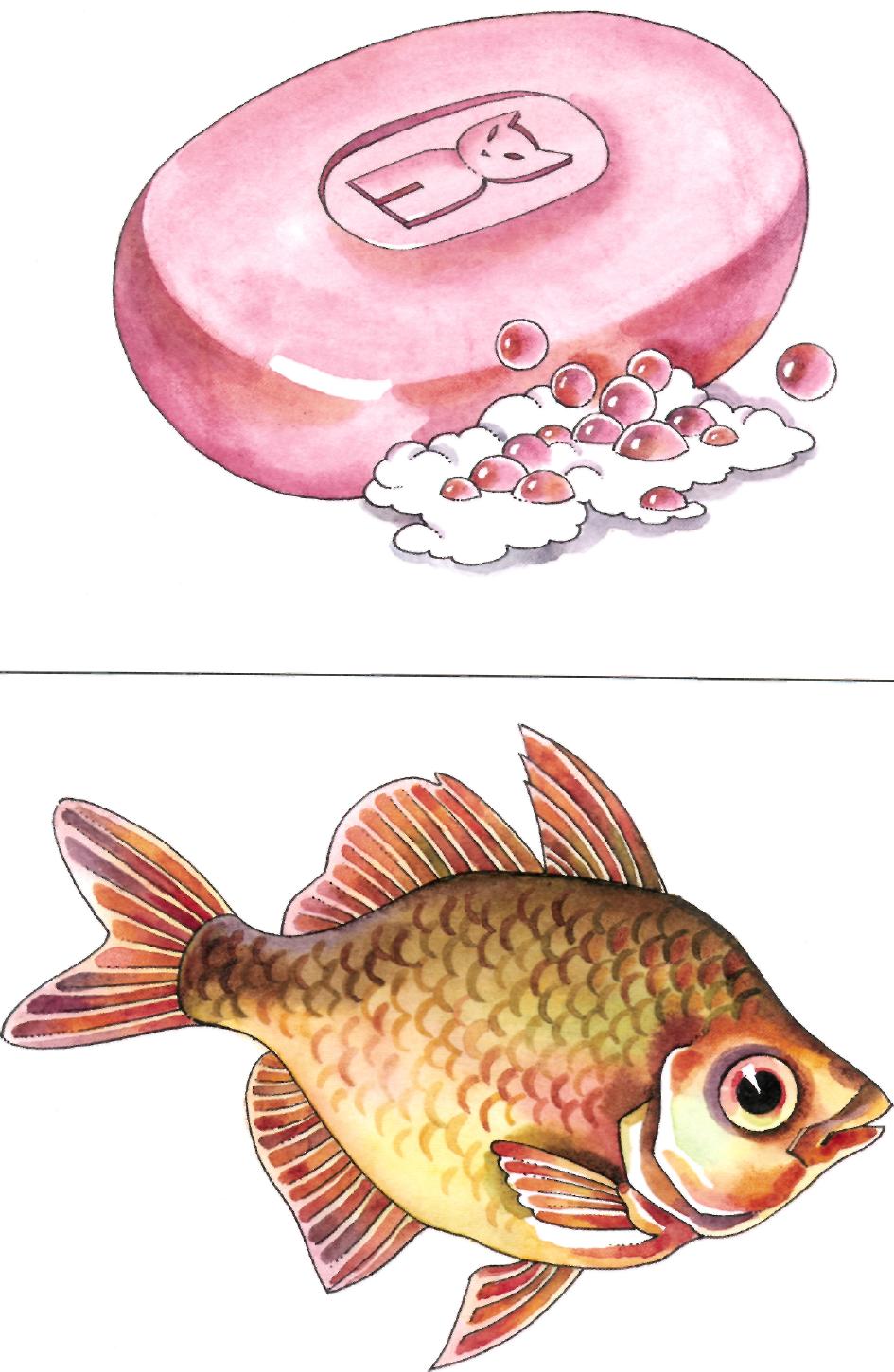 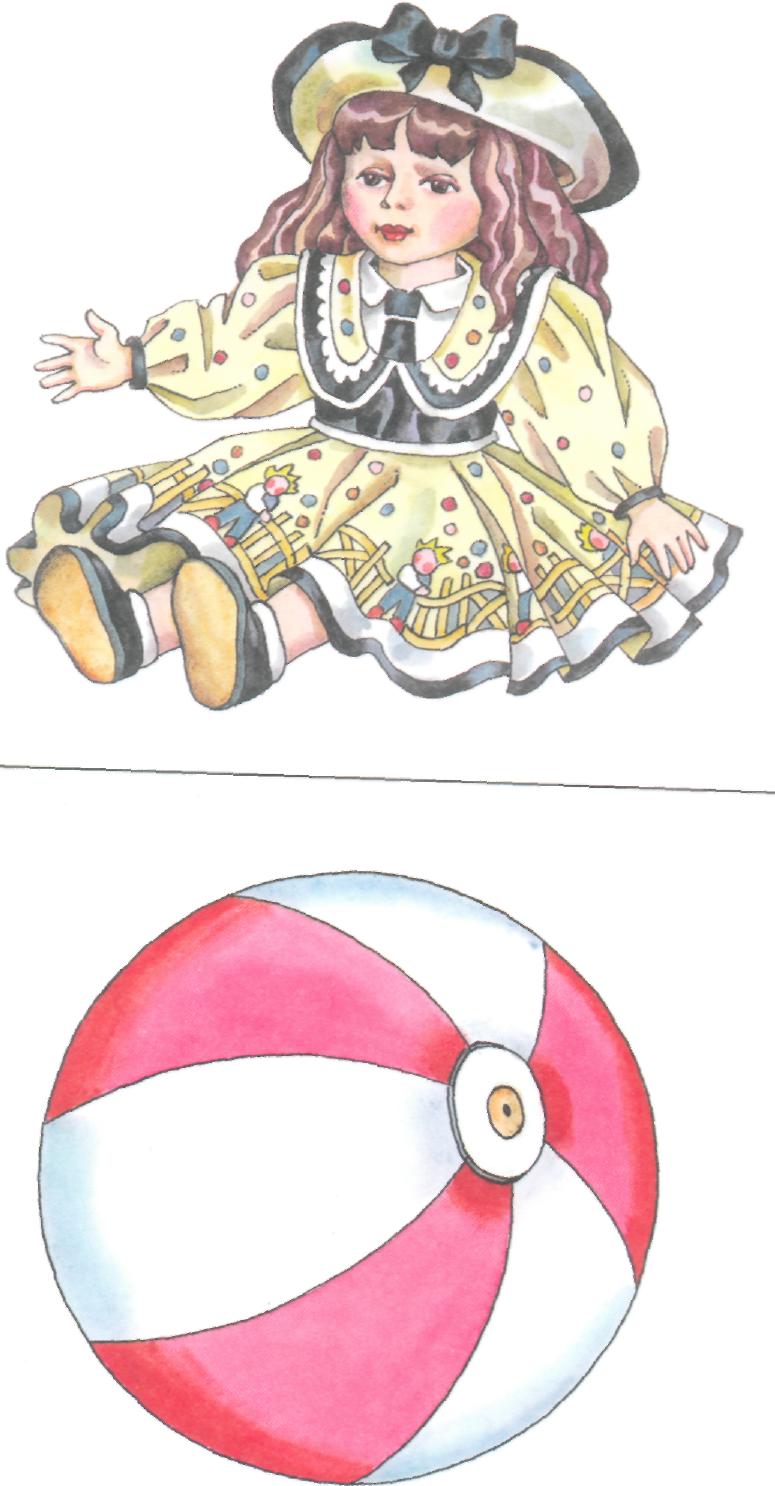 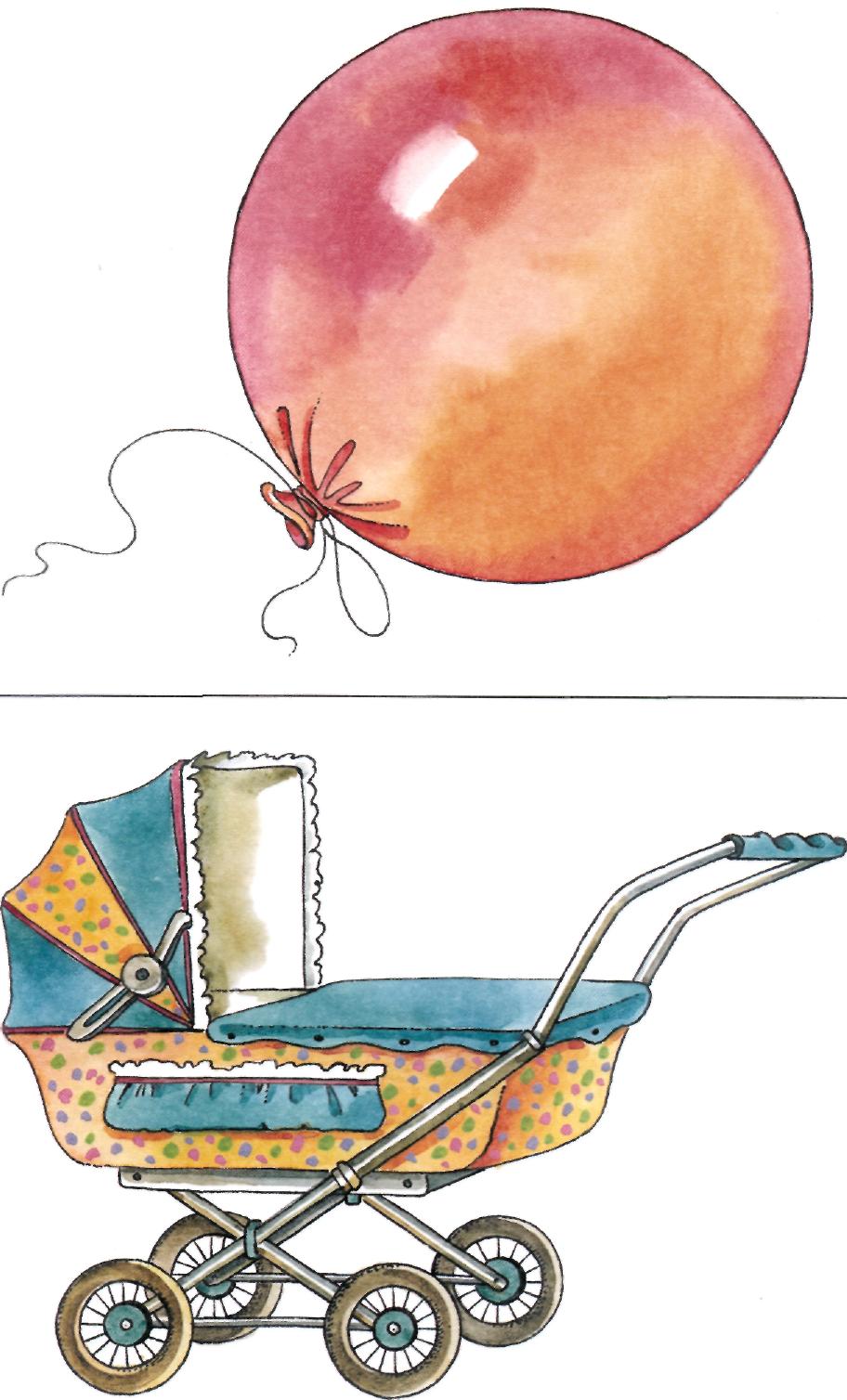 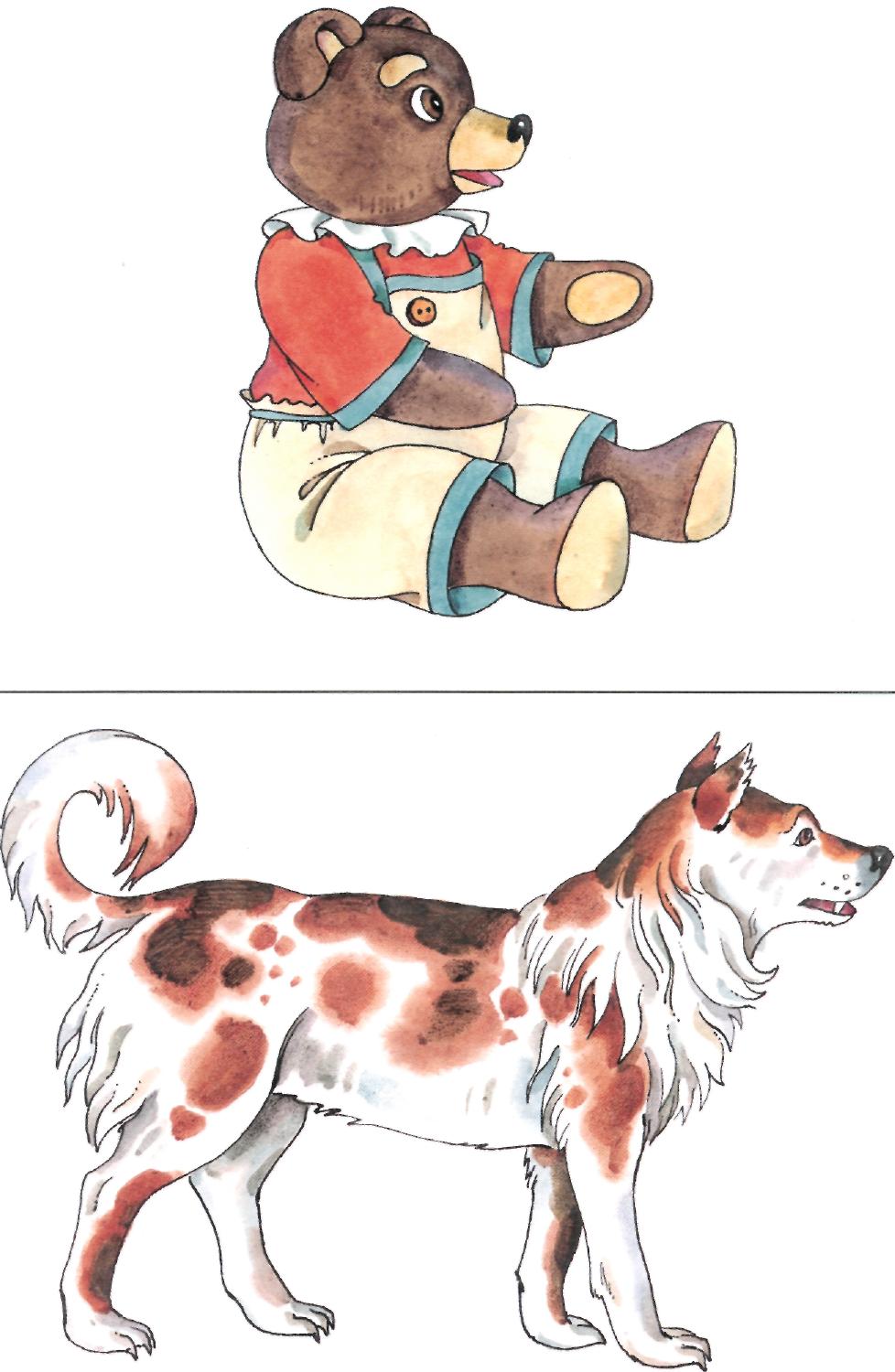 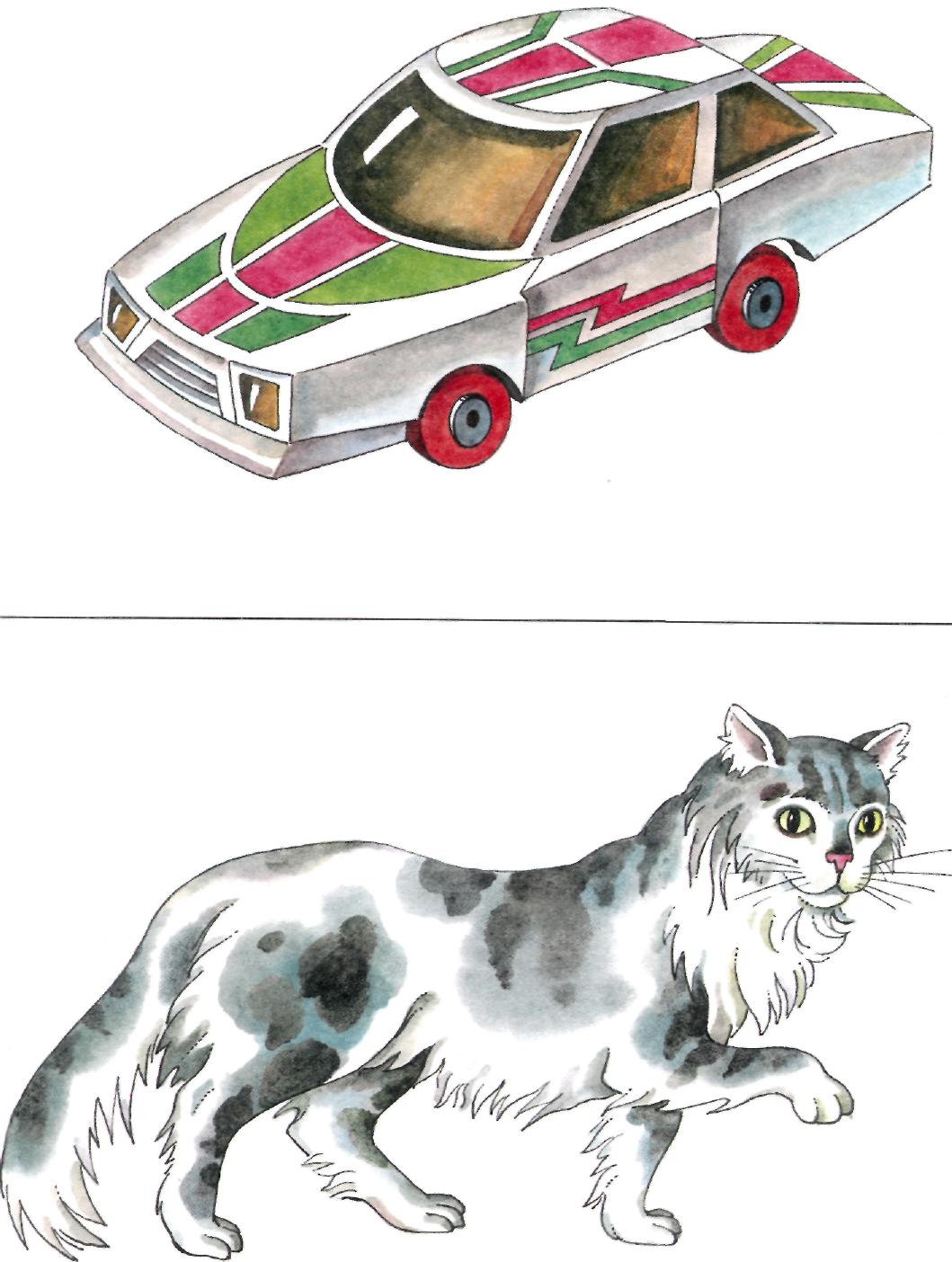 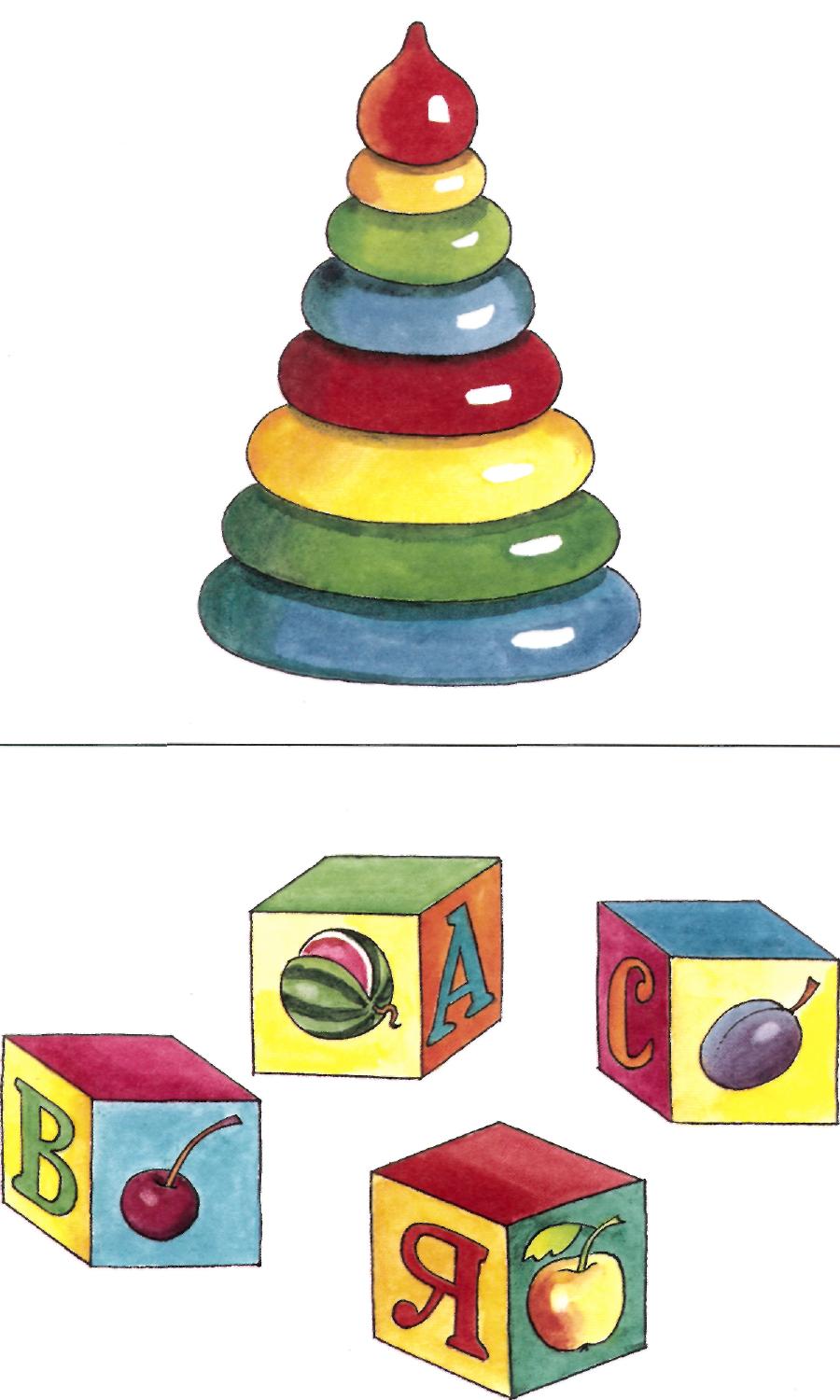 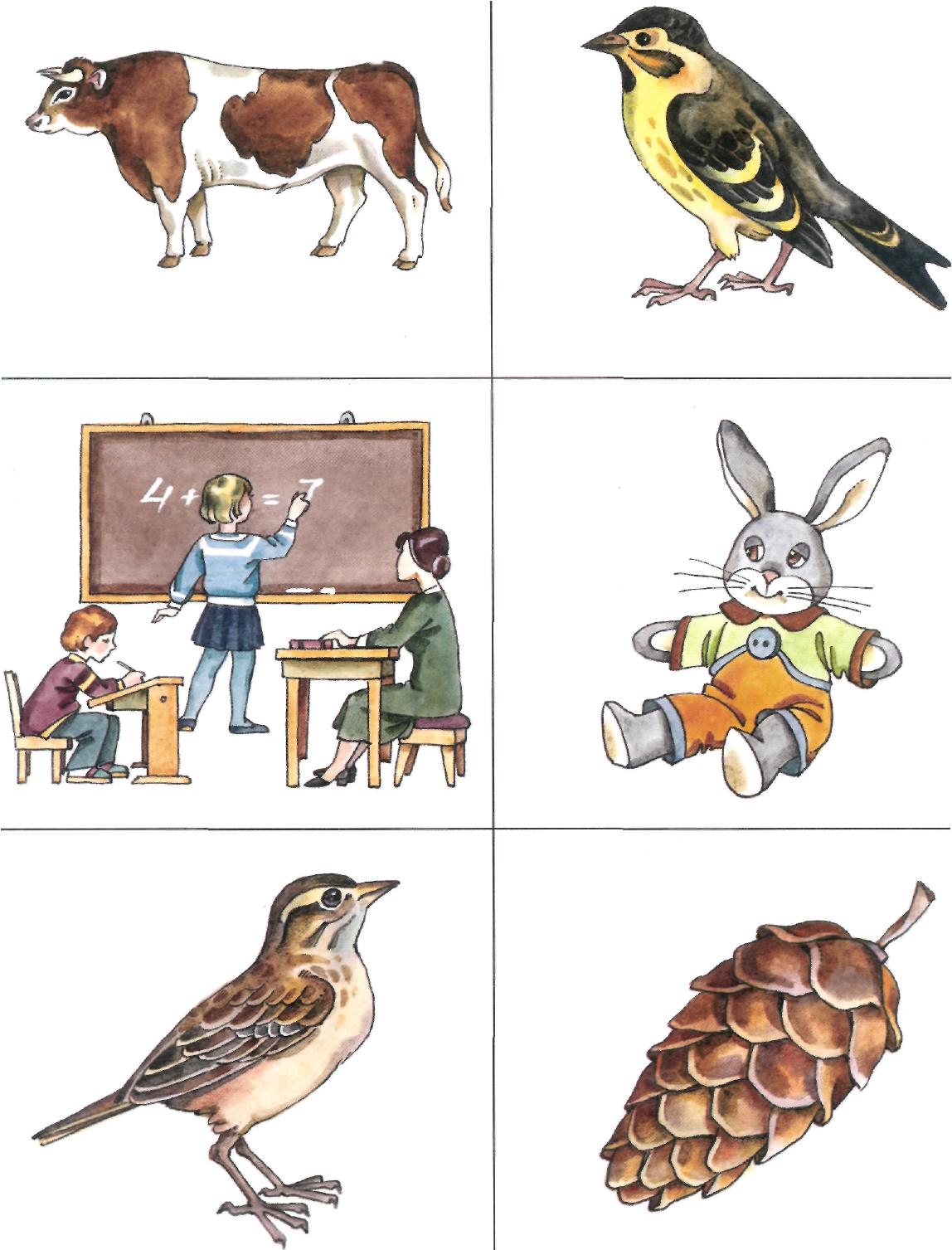 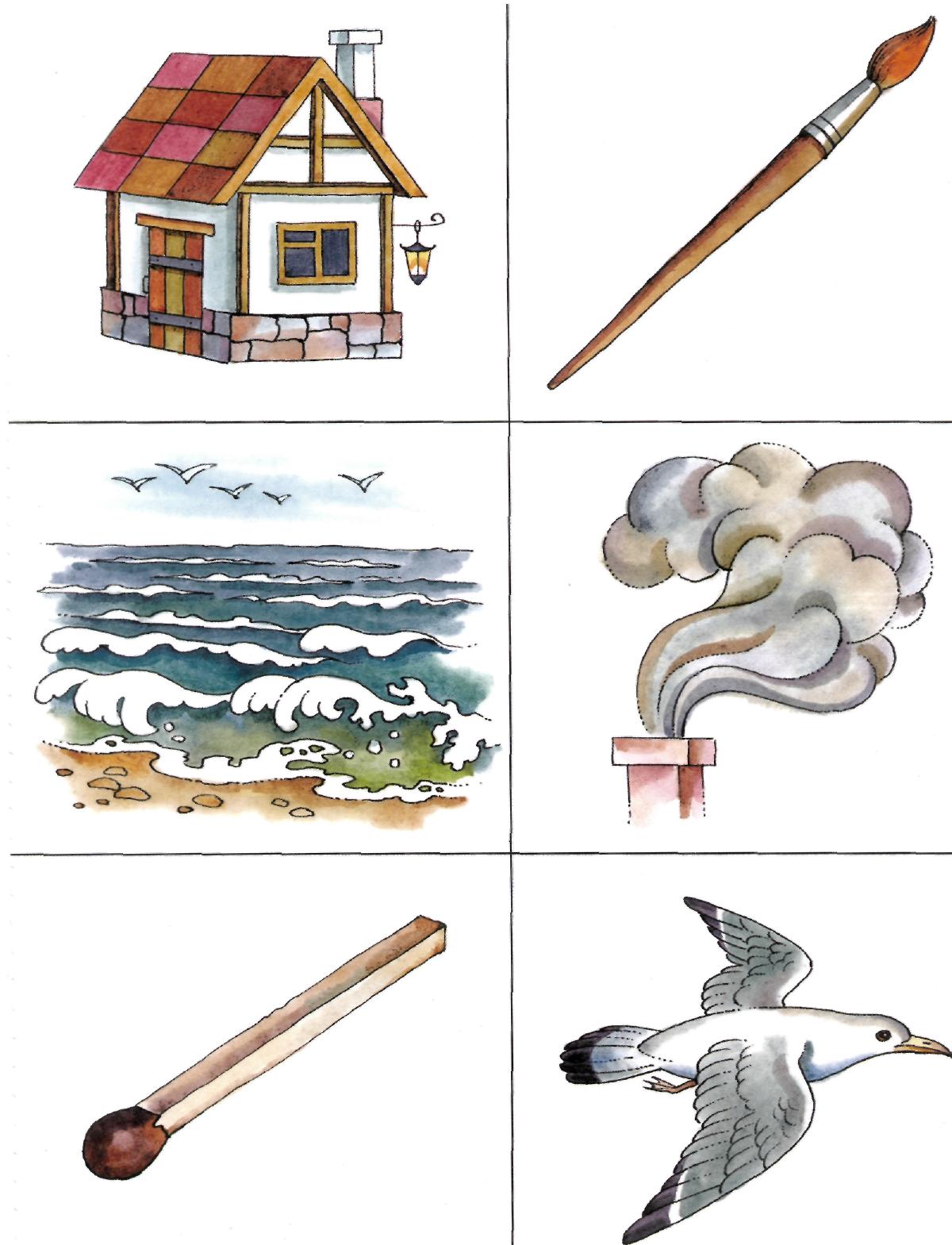 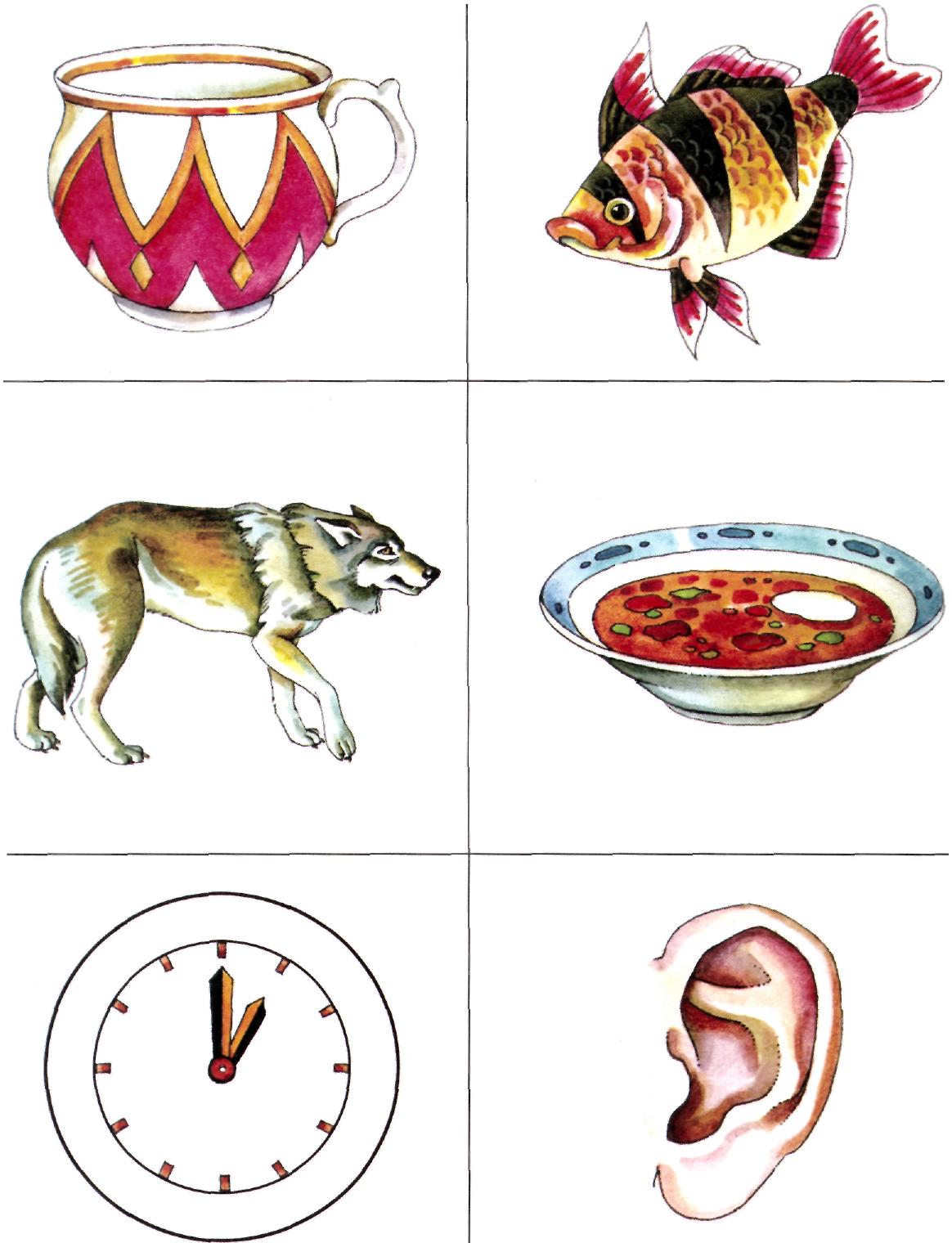 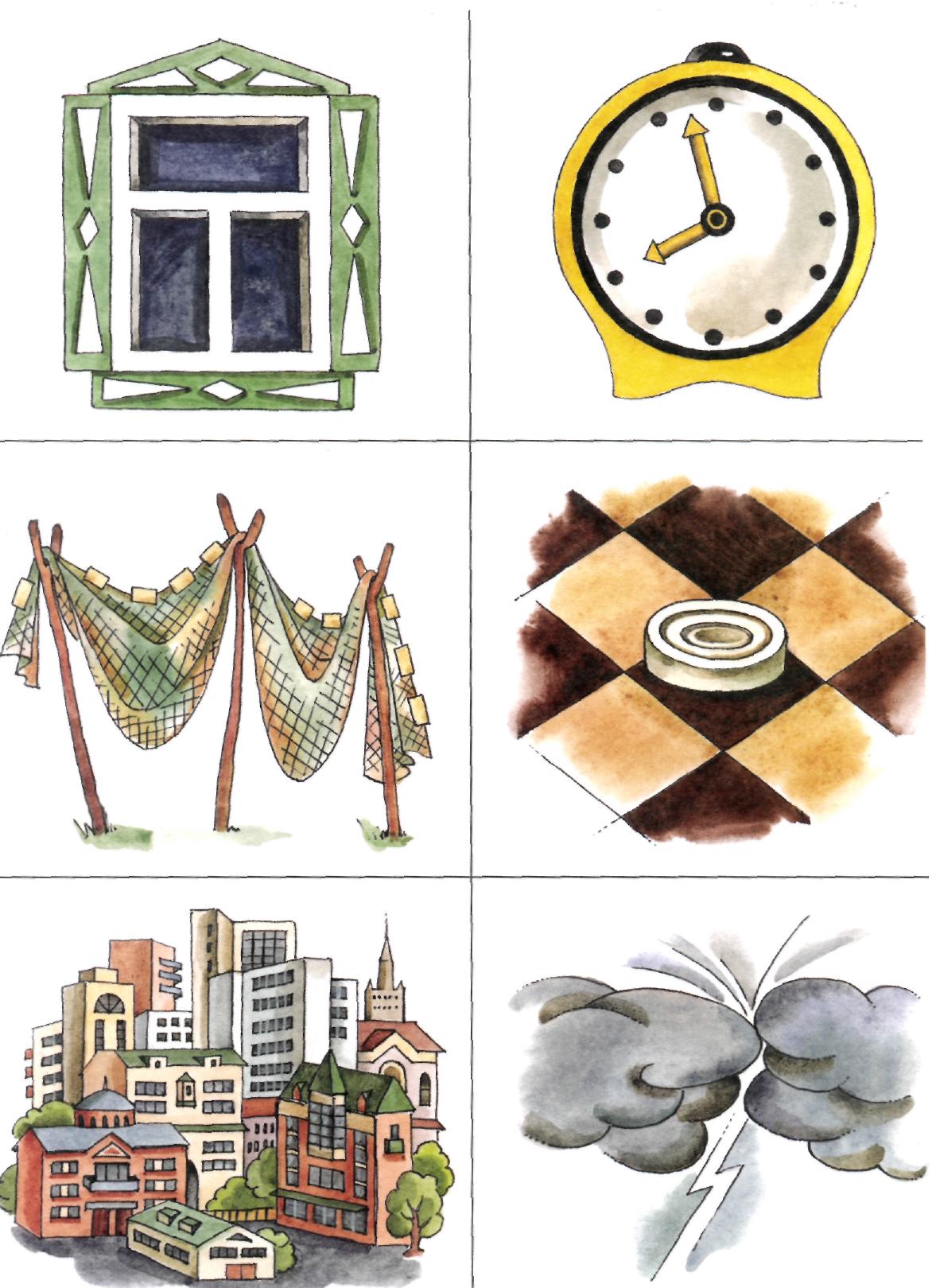 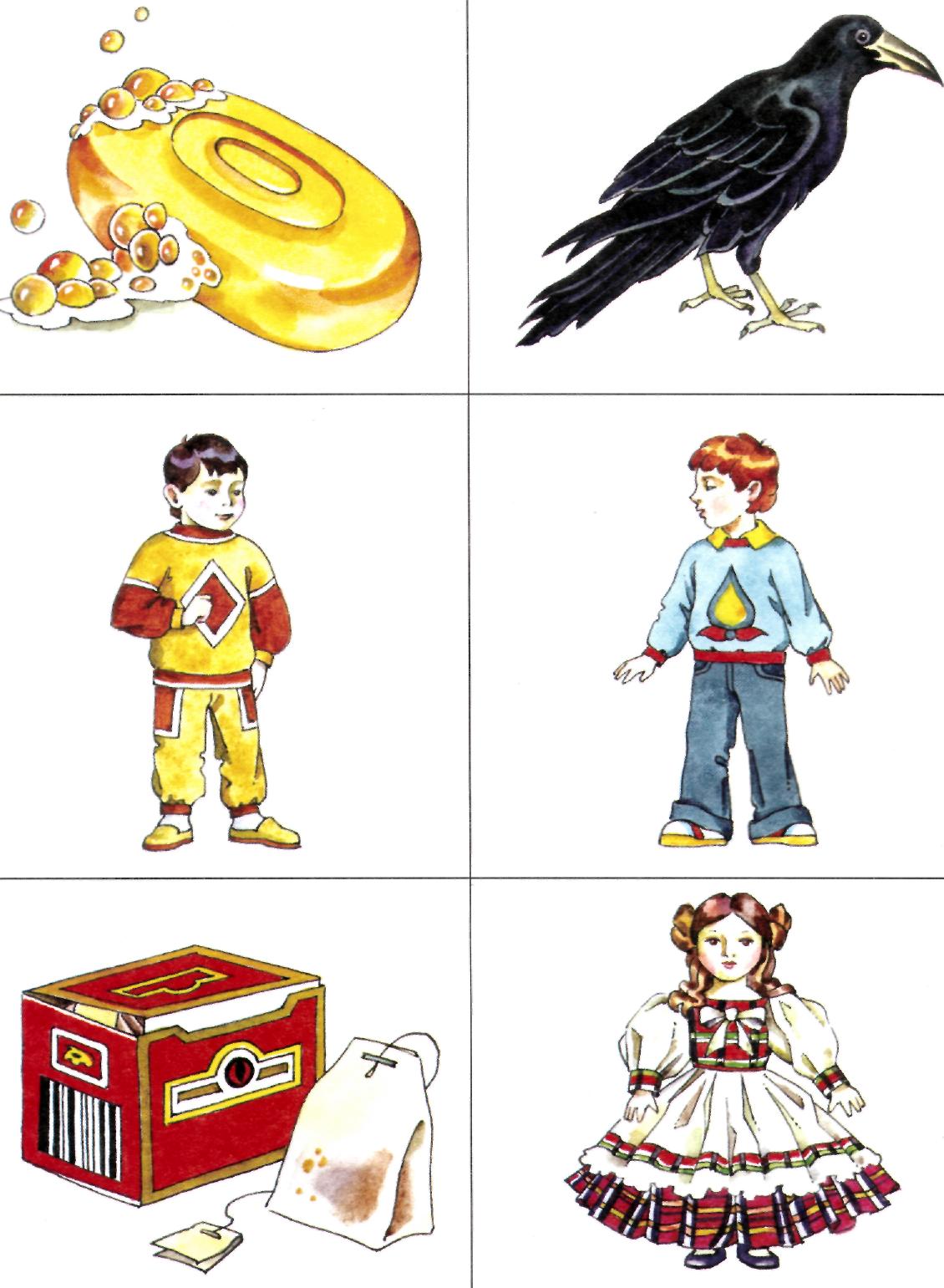 